Управление образования Администрации городского округа Сухой Лог_____________________________________________________________________________СБОРНИК НОРМАТИВНЫХ ДОКУМЕНТОВ ПО ВОПРОСАМ НАГРАЖДЕНИЯ РАБОТНИКОВ СИСТЕМЫ ОБРАЗОВАНИЯСухой Лог2015 годПОЛОЖЕНИЕО ГОСУДАРСТВЕННЫХ НАГРАДАХ РОССИЙСКОЙ ФЕДЕРАЦИИСписок изменяющих документов(в ред. Указов Президента РФ от 16.12.2011 N 1631,от 12.04.2012 N 433, от 03.05.2012 N 573,от 14.01.2013 N 20, от 29.03.2013 N 294,от 01.07.2014 N 483, от 25.07.2014 N 529,от 22.12.2014 N 801)I. ОБЩИЕ ПОЛОЖЕНИЯ (извлечение)1. Государственные награды Российской Федерации (далее - государственные награды) являются высшей формой поощрения граждан Российской Федерации за заслуги в области государственного строительства, экономики, науки, культуры, искусства и просвещения, в укреплении законности, охране здоровья и жизни, защите прав и свобод граждан, воспитании, развитии спорта, за значительный вклад в дело защиты Отечества и обеспечение безопасности государства, за активную благотворительную деятельность и иные заслуги перед государством.Государственных наград могут быть удостоены иностранные граждане и лица без гражданства.Государственных наград могут быть также удостоены соединения, воинские части и корабли Вооруженных Сил Российской Федерации, других войск, воинских формирований и органов (далее - воинские части) за подвиги и отличия в боях по защите Отечества, восстановлению международного мира и в контртеррористических операциях, а также за высокие показатели в боевой подготовке, мужество и самоотверженность, проявленные в ходе выполнения учебно-боевых задач.(в ред. Указа Президента РФ от 14.01.2013 N 20)2. Устанавливаются следующие виды государственных наград:а) высшие звания Российской Федерации;(пп. "а" в ред. Указа Президента РФ от 29.03.2013 N 294)б) ордена Российской Федерации;в) знаки отличия Российской Федерации;г) медали Российской Федерации;д) почетные звания Российской Федерации.3. Ордена Российской Федерации и медали Российской Федерации могут иметь степени. Ордена Российской Федерации различных степеней и медали Российской Федерации различных степеней являются одноименными государственными наградами.4. Ордена Российской Федерации, знаки отличия Российской Федерации, медали Российской Федерации, а также удостоверения к государственным наградам имеют номер.(в ред. Указа Президента РФ от 16.12.2011 N 1631)Нагрудные знаки к почетным званиям Российской Федерации номера не имеют.5. При представлении к награждению государственными наградами вид награды определяется характером и степенью заслуг награждаемого, которые должны соответствовать статутам орденов Российской Федерации, положениям о знаках отличия Российской Федерации, медалях Российской Федерации и почетных званиях Российской Федерации.Награждение одноименными государственными наградами (имеющими степени) производится последовательно - от низшей к высшей степени государственной награды.6. Очередное награждение государственной наградой производится за новые заслуги и достижения не ранее чем через пять лет после предыдущего награждения, за исключением награждения за совершение подвига, проявленные мужество, смелость и отвагу.7. Повторное награждение одной и той же государственной наградой не производится, за исключением награждения одноименной государственной наградой более высокой степени, а также награждения орденом Мужества, медалью "За отвагу" и медалью "За спасение погибавших" за совершение подвига, проявленные мужество, смелость и отвагу.(в ред. Указа Президента РФ от 16.12.2011 N 1631)По решению Президента Российской Федерации повторное награждение лица государственной наградой может быть произведено до истечения 5-летнего срока.8. Присвоение звания Героя Российской Федерации или награждение орденом Святого Георгия, орденом Суворова, орденом Ушакова, орденом Жукова, орденом Кутузова, орденом Нахимова, орденом Мужества, знаком отличия - Георгиевским Крестом или медалью "За отвагу" может быть произведено посмертно за совершение подвига, проявленные мужество, смелость и отвагу.(в ред. Указа Президента РФ от 16.12.2011 N 1631)Награждение иными государственными наградами посмертно не производится.8.1. В случае присвоения лицу звания Героя Российской Федерации и звания Героя Труда Российской Федерации на его родине на основании указа Президента Российской Федерации устанавливается бронзовый бюст с соответствующей надписью.(п. 8.1 введен Указом Президента РФ от 29.03.2013 N 294)9. Награжденный может быть лишен государственной награды только вступившим в законную силу приговором суда при осуждении за совершение тяжкого или особо тяжкого преступления.10. В случае установления недостоверности сведений, содержавшихся в документах, внесенных для представления лица к награждению государственной наградой (далее - документы о награждении), Президент Российской Федерации издает указ об отмене указа (о внесении изменения в указ) Президента Российской Федерации о награждении государственными наградами в отношении названного лица, а врученная лицу государственная награда и документы к ней подлежат возврату в Администрацию Президента Российской Федерации.11. Награжденным государственными наградами предоставляются меры социальной поддержки в соответствии с законодательством Российской Федерации.12. Незаконное приобретение или сбыт, подделка, незаконное ношение государственных наград Российской Федерации и государственных наград СССР, учреждение или изготовление знаков, имеющих схожее название или внешнее сходство, влекут ответственность в соответствии с законодательством Российской Федерации.13. Государственные награды Российской Федерации и государственные награды СССР, изъятые правоохранительными органами и таможенными органами Российской Федерации в установленном законодательством Российской Федерации порядке, а также государственные награды Российской Федерации и государственные награды СССР, владелец которых не установлен, подлежат возврату в Администрацию Президента Российской Федерации.14. На граждан Российской Федерации, удостоенных государственных наград СССР, распространяются правила, предусмотренные законодательством Российской Федерации и настоящим Положением.Гражданам Российской Федерации, награжденным государственными наградами СССР и своевременно не получившим названные государственные награды, обеспечивается их вручение.Президент Российской Федерации может восстановить гражданина Российской Федерации в правах на государственные награды в случае его реабилитации в соответствии с законодательством Российской Федерации или изменения приговора суда.II. ПОРЯДОК ПРЕДСТАВЛЕНИЯ К НАГРАЖДЕНИЮГОСУДАРСТВЕННЫМИ НАГРАДАМИ16. Ходатайство о награждении государственной наградой возбуждается по месту основной (постоянной) работы лица, представленного к государственной награде:а) коллективами организаций;б) государственными органами или органами местного самоуправления.17. В случае отсутствия у лица, представляемого к государственной награде, основного (постоянного) места работы, ходатайство о награждении указанного лица может быть возбуждено по месту его общественной деятельности.В случае осуществления лицом индивидуальной трудовой или индивидуальной общественной деятельности ходатайство о награждении данного лица государственной наградой возбуждается соответствующим представительным органом муниципального образования.18. На основании ходатайства о награждении государственными наградами формируются документы о награждении, которые направляются главе муниципального образования, на территории которого осуществляется работа или общественная деятельность лица, в отношении которого возбуждено ходатайство о награждении государственной наградой.Глава муниципального образования рассматривает документы о награждении и направляет их для дальнейшего рассмотрения высшему должностному лицу (руководителю высшего исполнительного органа государственной власти) субъекта Российской Федерации (далее - высшее должностное лицо субъекта Российской Федерации).19. Высшее должностное лицо субъекта Российской Федерации рассматривает документы о награждении и по результатам рассмотрения направляет их полномочному представителю Президента Российской Федерации в федеральном округе на согласование.20. Полномочный представитель Президента Российской Федерации в федеральном округе рассматривает документы о награждении и в случае согласования возвращает их высшему должностному лицу субъекта Российской Федерации, за исключением документов о награждении граждан, представление которых Президенту Российской Федерации осуществляет полномочный представитель Президента Российской Федерации в федеральном округе.21. После согласования документов о награждении полномочным представителем Президента Российской Федерации в федеральном округе высшее должностное лицо субъекта Российской Федерации представляет их в соответствии со своей компетенцией Президенту Российской Федерации либо направляет документы о награждении в соответствующий федеральный орган исполнительной власти в соответствии с отраслевой принадлежностью лиц, представленных к награде.22. Руководители федеральных органов исполнительной власти рассматривают документы о награждении и в случае согласования представляют их Президенту Российской Федерации.По результатам согласования документов о награждении руководители федеральных органов исполнительной власти могут принять решение о нецелесообразности награждения лица государственной наградой, об изменении вида или степени государственной награды, к награждению которой представлено лицо.24. Представления о награждении государственными наградами вместе с соответствующими наградными документами вносятся Президенту Российской Федерации:руководителями федеральных органов государственной власти и иных федеральных государственных органов;31. Полномочные представители Президента Российской Федерации в федеральных округах вносят Президенту Российской Федерации представления о награждении государственными наградами руководителей органов государственной власти субъектов Российской Федерации.36. Внесение представлений о награждении государственными наградами Президенту Российской Федерации осуществляется не позднее трех месяцев со дня завершения согласования наградного листа.39. Срок рассмотрения наградных документов согласующими инстанциями не может превышать 30 дней со дня поступления соответствующих документов.В случае принятия согласующими инстанциями решения о нецелесообразности поддержки ходатайства о награждении согласующие инстанции информируют об этом ходатайствующий орган (организацию) с подробным указанием причины отказа.40. Представления о награждении государственными наградами до их внесения Президенту Российской Федерации рассматриваются Комиссией.41. Комиссия может принять следующие решения:а) о поддержке представления о награждении государственной наградой;б) об изменении вида или степени государственной награды, к награждению которой представлено лицо;в) о нецелесообразности награждения лица государственной наградой;г) иные решения.42. Повторное представление к награждению государственной наградой лица, в отношении которого Комиссия приняла решение о нецелесообразности награждения государственной наградой, возможно не ранее чем через год со дня принятия Комиссией указанного решения.Пакет документов на государственные награды Российской ФедерацииПредставление на государственные награды оформляются в соответствии с Положением о государственных наградах Российской Федерации.К награждению могут быть представлены работники образования, имеющие стаж работы в системе образования не менее 15 лет, отраслевой знак «Отличник народного просвещения РСФСР (СССР)», «Почетный работник общего (начального, среднего, высшего профессионального) образования Российской Федерации», другие отраслевые знаки и имеющие высшую квалификационную категорию по оплате труда.Пакет документов на государственные награды включает в себя:1. Ходатайство на имя Министра общего и профессионального образования Свердловской области, оформленное на бланке МОУО (подведомственного образовательного учреждения), заверенное подписью руководителя и печатью учреждения.В ходатайстве необходимо указать;-фамилию, имя, отчество кандидата в соответствии  с паспортными данными,-должность в соответствии с записью в трудовой книжке,-стаж работы в системе образования,-год присвоения высшей квалификационной категории (не больше 5 лет),-название награды,-заслуги (кратко).   2. Наградной лист, оформленный строго в соответствии с формой № 1, утвержденной Указом Президента Российской Федерации от 25 ноября . № 2119 (в редакции Указа Президента Российской Федерации от 7 ноября . № 1848).  В графе 11 «Трудовая деятельность» в случае переименования образовательного учреждения указываются номера и даты приказов (постановлений) о переименовании. 3. Выписка из решения коллегиального органа (педагогического совета, коллегии, совета МОУО) о представлении к награждению данного кандидата с результатами голосования.4. Справки, указанные в Перечне документов, прилагаемых к наградному листу на государственные награды, оформляются после рассмотрения наградных материалов Комиссией по наградам при Министерстве общего и профессионального образования Свердловской области. В соответствии с  требованиями Комиссии по государственным наградам при Президенте Российской Федерации число руководителей, заместителей руководителей в общем составе лиц, представляемых к государственным наградам,  рекомендовано не более 20%.ФОРМЫНАГРАДНОГО ЛИСТА ДЛЯ ПРЕДСТАВЛЕНИЯ К НАГРАЖДЕНИЮГОСУДАРСТВЕННЫМИ НАГРАДАМИ РОССИЙСКОЙ ФЕДЕРАЦИИСписок изменяющих документов(в ред. Указов Президента РФ от 16.12.2011 N 1631,от 01.07.2014 N 483)Форма N 1Список изменяющих документов(в ред. Указа Президента РФ от 01.07.2014 N 483)                              НАГРАДНОЙ ЛИСТ                                     ______________________________________                                         (субъект Российской Федерации)                                     ______________________________________                                     ______________________________________                                     (наименование государственной награды)                                     ______________________________________1. Фамилия ________________________________________________________________имя, отчество _____________________________________________________________2. Должность, место работы ________________________________________________                             (точное наименование организации с указанием___________________________________________________________________________                организационно-правовой формы и должности)___________________________________________________________________________3. Пол ______________________ 4. Дата рождения ____________________________                                                   (число, месяц, год)5. Место рождения _________________________________________________________                  (субъект Российской Федерации, муниципальное образование)___________________________________________________________________________6. Образование ____________________________________________________________                (наименование образовательной организации, год окончания)___________________________________________________________________________7. Ученая степень, ученое звание __________________________________________8. Какими государственными наградами награжден(а) и даты награждений __________________________________________________________________________________________________________________________________________________________________________________________________________________________________________________________________________________________________________________9. Какими  ведомственными,  региональными  наградами  награжден(а)  и  датынаграждений ___________________________________________________________________________________________________________________________________________________________________________________________________________________________________________________________________________________________________________________________________________________________________________10. Домашний адрес ___________________________________________________________________________________________________________________________________11. Общий стаж работы ______________ 12. Стаж работы в отрасли ____________13. Стаж работы в должности _______________________________________________                                     (для руководящих работников)14. Трудовая  деятельность  (включая    обучение    в      профессиональныхобразовательных   организациях   и  образовательных   организациях  высшегообразования, военную службу)Сведения  в  пп. 1 - 14  соответствуют  данным  общегражданского  паспорта,трудовой книжки, дипломов о получении образования и военного билета.    Руководитель кадрового подразделения____________________________________________      _________________________                                             М.П.    (фамилия, инициалы)"__" _______________________________ 20__ г.      _________________________                                                          (подпись)15.  Характеристика  с  указанием   конкретных   заслуг  представляемого  кнаграждению(при представлении к очередной  государственной награде указываются заслугис момента предыдущего награждения)Кандидатура _________________________________________________ к награждению                   (фамилия, инициалы награждаемого)_____________________________________________ рекомендована общим собранием   (наименование государственной награды)коллектива организации, ее совета или собранием участников ___________________________________________________________________________________________                        (наименование организации)___________________________________________________________________________протокол N __________________ от "__" ________________ 20__ г.                                           Председательствующий на общем                                        собрании коллектива организации, ее       Руководитель организации           совета или собрании участников_____________________________________   ________________________________________________________________________   ___________________________________         (фамилия, инициалы)                    (фамилия, инициалы)_____________________________________   ___________________________________              (подпись)                              (подпись)    М.П."__" ________________________ 20__ г.                               СОГЛАСОВАНО:  Глава муниципального образования__________________________________________________________________________   ___________________________________        (фамилия, инициалы)                         (подпись)                                                 М.П.                                              "__" ________________ 20__ г.Высшее должностное лицо (руководительисполнительного органа государственнойвласти) субъекта Российской Федерации__________________________________________________________________________   ___________________________________        (фамилия, инициалы)                         (подпись)                                                 М.П.                                              "__" ________________ 20__ г.      Полномочный представитель  Президента Российской Федерации в         федеральном округе__________________________________________________________________________   ___________________________________        (фамилия, инициалы)                         (подпись)                                                 М.П.                                              "__" ________________ 20__ г.МИНИСТЕРСТВО ОБРАЗОВАНИЯ И НАУКИ РОССИЙСКОЙ ФЕДЕРАЦИИПРИКАЗот 3 июня 2010 г. N 580О ВЕДОМСТВЕННЫХ НАГРАДАХМИНИСТЕРСТВА ОБРАЗОВАНИЯ И НАУКИ РОССИЙСКОЙ ФЕДЕРАЦИИВ соответствии с пунктом 10.16 Положения о Министерстве образования и науки Российской Федерации, утвержденного Постановлением Правительства Российской Федерации от 15 мая 2010 г. N 337 "О Министерстве образования и науки Российской Федерации" (Собрание законодательства Российской Федерации, 2010, N 21, ст. 2603), и в целях поощрения лиц, работающих в сфере образования и науки, а также иных лиц, принимающих активное участие в развитии и совершенствовании системы образования и науки, приказываю:1. Учредить ведомственные награды Министерства образования и науки Российской Федерации (приложение N 1).2. Утвердить:2.1. Положение о медали К.Д. Ушинского (приложение N 2);2.2. Положение о почетном звании "Почетный работник общего образования Российской Федерации" (приложение N 3);2.3. Положение о почетном звании "Почетный работник начального профессионального образования Российской Федерации" (приложение N 4);2.4. Положение о почетном звании "Почетный работник среднего профессионального образования Российской Федерации" (приложение N 5);2.5. Положение о почетном звании "Почетный работник высшего профессионального образования Российской Федерации" (приложение N 6);2.6. Положение о почетном звании "Почетный работник науки и техники Российской Федерации" (приложение N 7);2.7. Положение о нагрудном знаке "За развитие научно-исследовательской работы студентов" (приложение N 8);2.8. Положение о нагрудном знаке "За милосердие и благотворительность" (приложение N 9);2.9. Положение о Почетной грамоте Министерства образования и науки Российской Федерации (приложение N 10);2.10. Положение о благодарности Министерства образования и науки Российской Федерации (приложение N 11);2.11. Порядок награждения ведомственными наградами Министерства образования и науки Российской Федерации (приложение N 12);2.12. Форму удостоверений к ведомственным наградам Министерства образования и науки Российской Федерации (приложение N 13);2.13. Форму наградного листа (приложение N 14).3. Административному департаменту (Кабанову А.Г.):3.1. Организовать работу по методическому руководству и подготовке материалов к награждению, оформлению наградных документов, учету и выдаче наград;3.2. Ежегодно предусматривать расходы на финансирование изготовления ведомственных наград Министерства образования и науки Российской Федерации.4. Контроль за исполнением настоящего Приказа оставляю за собой.МинистрА.ФУРСЕНКОПриложение N 1УтвержденоПриказом Министерства образованияи науки Российской Федерацииот 3 июня 2010 г. N 580ВЕДОМСТВЕННЫЕ НАГРАДЫМИНИСТЕРСТВА ОБРАЗОВАНИЯ И НАУКИ РОССИЙСКОЙ ФЕДЕРАЦИИмедаль К.Д. Ушинского;почетное звание "Почетный работник общего образования Российской Федерации";почетное звание "Почетный работник начального профессионального образования Российской Федерации";почетное звание "Почетный работник среднего профессионального образования Российской Федерации";почетное звание "Почетный работник высшего профессионального образования Российской Федерации";почетное звание "Почетный работник науки и техники Российской Федерации";нагрудный знак "За развитие научно-исследовательской работы студентов";нагрудный знак "За милосердие и благотворительность";Почетная грамота Министерства образования и науки Российской Федерации;Благодарность Министерства образования и науки Российской Федерации.Приложение N 2УтвержденоПриказом Министерства образованияи науки Российской Федерацииот 3 июня 2010 г. N 580ПОЛОЖЕНИЕ О МЕДАЛИ К.Д. УШИНСКОГО1. Медалью К.Д. Ушинского (далее - медаль) награждаются граждане Российской Федерации из числа педагогических работников и деятелей в области педагогических наук (как правило, кандидаты или доктора педагогических наук), внесшие значительный вклад:в разработку вопросов теории и истории педагогических наук;в совершенствование методов обучения и воспитания подрастающего поколения, культурного и нравственного развития личности;в создание учебников, включенных в федеральные перечни учебников, рекомендованных (допущенных) к использованию в образовательном процессе в образовательных учреждениях, реализующих образовательные программы общего образования и имеющих государственную аккредитацию, или имеющих положительную рецензию уполномоченных Министерством образования и науки Российской Федерации государственных учреждений о возможности использования в образовательном процессе в образовательных учреждениях начального профессионального, среднего профессионального, высшего профессионального и дополнительного профессионального образования.2. Описание и рисунок медали приведены в приложении N 1 к настоящему Положению.3. Награждение медалью осуществляется в соответствии с Порядком награждения ведомственными наградами Министерства образования и науки Российской Федерации (приложение N 12 к настоящему Приказу).4. К наградному листу (приложение N 14 к настоящему Приказу) в обязательном порядке прилагается список печатных трудов представляемого к награждению медалью (приложение N 2 к настоящему Положению).5. Вручение медали и удостоверения к ней производится в торжественной обстановке, как правило, по месту работы награждаемого.6. В трудовую книжку награжденного медалью вносится запись о его награждении.7. Медаль носится на правой стороне груди и располагается ниже государственных наград Российской Федерации, РСФСР, СССР.8. Повторное награждение медалью не производится.9. В случаях утраты медали или удостоверения к ней в боевой обстановке, в результате стихийного бедствия либо при других обстоятельствах, когда не было возможности предотвратить утрату, по заявлению потерпевшего и при наличии документа, подтверждающего факт утраты, Министерством образования и науки Российской Федерации выдаются дубликаты.10. Учет лиц, награжденных медалью, осуществляет Министерство образования и науки Российской Федерации.Приказом Министерства образованияи науки Российской Федерацииот 3 июня 2010 г. N 580ПОЛОЖЕНИЕО ПОЧЕТНОМ ЗВАНИИ "ПОЧЕТНЫЙ РАБОТНИК ОБЩЕГО ОБРАЗОВАНИЯРОССИЙСКОЙ ФЕДЕРАЦИИ"1. Почетное звание "Почетный работник общего образования Российской Федерации" (далее - почетное звание) присваивается работникам образовательных организаций независимо от их организационно-правовых форм и форм собственности, реализующих общеобразовательные программы и имеющих государственную аккредитацию (далее - образовательные организации), а также работникам Министерства образования и науки Российской Федерации и работникам органов исполнительной власти субъектов Российской Федерации и органов местного самоуправления, осуществляющих управление в сфере образования, за:значительные успехи в организации и совершенствовании образовательного и воспитательного процессов в свете современных достижений науки и культуры, обеспечении единства обучения и воспитания, а также формирование интеллектуального, культурного и нравственного развития личности;внедрение в учебный процесс новых технологий обучения, современных форм и методов организации и проведения занятий, контроля знаний, который обеспечивает развитие самостоятельности обучающихся и индивидуализацию их обучения;успехи в практической подготовке обучающихся и воспитанников, в развитии их творческой активности;успехи в разработке учебной и методической литературы, изготовлении наглядных пособий, приборов и оборудования;многолетний добросовестный труд в системе общего образования;постоянную и активную помощь в обучении и воспитании детей и молодежи, развитии материально-технической базы образовательных организаций.2. Почетное звание присваивается работникам, имеющим общий стаж работы в системе общего образования не менее 12 лет, высшую либо первую квалификационную категорию (для педагогических работников и руководителей образовательных организаций).3. Описание и рисунок нагрудного знака к почетному званию приведены в приложении к настоящему Положению.4. Присвоение почетного звания осуществляется в соответствии с Порядком награждения ведомственными наградами Министерства образования и науки Российской Федерации (приложение N 12 к настоящему Приказу).5. Вручение нагрудного знака и удостоверения к почетному званию производится в торжественной обстановке, как правило, по месту работы награждаемого.6. Нагрудный знак к почетному званию носится на правой стороне груди и располагается ниже государственных наград Российской Федерации, РСФСР, СССР.7. В трудовую книжку награжденного вносится запись о присвоении почетного звания.8. Повторно присвоение почетного звания не производится.9. В случаях утраты нагрудного знака или удостоверения к нему в боевой обстановке, в результате стихийного бедствия либо при других обстоятельствах, когда не было возможности предотвратить утрату, по заявлению потерпевшего и при наличии документа, подтверждающего факт утраты, Министерством образования и науки Российской Федерации выдаются дубликаты.10. Учет лиц, награжденных почетным званием, осуществляет Министерство образования и науки Российской Федерации.Приложение N 9к Приказу Министерства образованияи науки Российской Федерацииот 3 июня 2010 г. N 580ПОЛОЖЕНИЕО НАГРУДНОМ ЗНАКЕ "ЗА МИЛОСЕРДИЕ И БЛАГОТВОРИТЕЛЬНОСТЬ"1. Нагрудным знаком "За милосердие и благотворительность" (далее - нагрудный знак) награждаются граждане Российской Федерации, иностранные граждане, лица без гражданства за:личную практическую благотворительную деятельность, связанную с внедрением передовых инновационных форм в процесс воспитания и обучения детей и молодежи;систематическую спонсорскую помощь в организации конкурсов, фестивалей, соревнований, выставок, смотров, олимпиад и других мероприятий с детьми и молодежью;личную финансовую помощь образовательным организациям в развитии их материально-технической базы и оказание материальной поддержки отдельным обучающимся и воспитанникам;личное материальное участие в разработке и практической реализации научно обоснованных программ поддержки социально незащищенных детей и молодежи.КонсультантПлюс: примечание.Нумерация пунктов дана в соответствии с официальным текстом документа.3. Описание и рисунок нагрудного знака приведены в приложении к настоящему Положению.4. Награждение нагрудным знаком осуществляется в соответствии с Порядком награждения ведомственными наградами Министерства образования и науки Российской Федерации (приложение N 12 к настоящему Приказу).5. Вручение нагрудного знака и удостоверения к нему производится в торжественной обстановке, как правило, по месту работы награждаемого.6. Нагрудный знак носится на правой стороне груди и располагается ниже государственных наград Российской Федерации, РСФСР, СССР.7. В трудовую книжку награжденного вносится запись о награждении его нагрудным знаком.8. Повторно награждение нагрудным знаком не производится.9. В случаях утраты нагрудного знака или удостоверения к нему в боевой обстановке, в результате стихийного бедствия либо при других обстоятельствах, когда не было возможности предотвратить утрату, Министерством образования и науки Российской Федерации выдаются дубликаты.10. Учет лиц, награжденных нагрудным знаком, осуществляет Министерство образования и науки Российской Федерации.Приложение N 10УтвержденоПриказом Министерства образованияи науки Российской Федерацииот 3 июня 2010 г. N 580ПОЛОЖЕНИЕО ПОЧЕТНОЙ ГРАМОТЕ МИНИСТЕРСТВА ОБРАЗОВАНИЯ И НАУКИРОССИЙСКОЙ ФЕДЕРАЦИИ1. Почетной грамотой Министерства образования и науки Российской Федерации (далее - грамота) награждаются работники образовательных и научных организаций независимо от их организационно-правовых форм и форм собственности, работники Министерства образования и науки Российской Федерации и работники органов исполнительной власти субъектов Российской Федерации и органов местного самоуправления, осуществляющих управление в сфере образования и/или науки, за:значительный вклад в подготовку высокопрофессиональных специалистов и научно-педагогических кадров, переподготовку и повышение квалификации работников образования и/или науки;внедрение в образовательный и воспитательный процессы новых технологий, форм и методов обучения, обеспечение единства обучения и воспитания, формирование интеллектуального, культурного и нравственного развития личности;развитие научных исследований по актуальным проблемам фундаментальной и прикладной науки, в том числе по проблемам образования, достижения в региональных, федеральных, международных образовательных и научно-технических проектах;успехи в практической подготовке обучающихся и воспитанников, в развитии их творческой активности и самостоятельности;постоянную и активную помощь образовательным и/или научным организациям в подготовке квалифицированных специалистов, развитии материально-технической базы, трудоустройстве выпускников образовательных организаций;многолетний добросовестный, плодотворный труд в системе образования и/или науки.2. Грамотой награждаются работники, имеющие стаж работы в соответствующей организации или органе не менее 5 лет.3. Описание и рисунок грамоты приведены в приложении к настоящему Положению.4. Награждение грамотой осуществляется в соответствии с Порядком награждения ведомственными наградами Министерства образования и науки Российской Федерации (приложение N 12 к настоящему Приказу).5. Вручение грамоты производится в торжественной обстановке, как правило, по месту работы награждаемого.6. В трудовую книжку награжденного вносится запись о награждении грамотой.7. Повторно награждение грамотой не осуществляется.8. В случаях утраты Почетной грамоты в боевой обстановке, в результате стихийного бедствия либо при других обстоятельствах, когда не было возможности предотвратить утрату, по заявлению потерпевшего и при наличии документа, подтверждающего факт утраты, Министерством образования и науки Российской Федерации выдаются дубликаты.9. Учет лиц, награжденных грамотой, осуществляет Министерство образования и науки Российской Федерации.Приложение N 11УтвержденоПриказом Министерства образованияи науки Российской Федерацииот 3 июня 2010 г. N 580ПОЛОЖЕНИЕО БЛАГОДАРНОСТИ МИНИСТЕРСТВА ОБРАЗОВАНИЯ И НАУКИРОССИЙСКОЙ ФЕДЕРАЦИИ1. Благодарность Министерства образования и науки Российской Федерации (далее - Благодарность) объявляется работникам образовательных и научных организаций независимо от их организационно-правовых форм и форм собственности, работникам Министерства образования и науки Российской Федерации и работникам органов исполнительной власти субъектов Российской Федерации и органов местного самоуправления, осуществляющих управление в сфере образования и/или науки, за успехи в трудовой, учебной, воспитательной, научной и административно-хозяйственной деятельности.2. Награждение Благодарностью осуществляется в соответствии с Порядком награждения ведомственными наградами Министерства образования и науки Российской Федерации (приложение N 12 к настоящему Приказу).3. Благодарность объявляется приказом Министерства образования и науки Российской Федерации без оформления на отдельном бланке.4. Объявление благодарности производится в торжественной обстановке, как правило, по месту работы награждаемого.5. В трудовую книжку награжденного вносится запись о награждении Благодарностью.Приложение N 12УтвержденПриказом Министерства образованияи науки Российской Федерацииот 3 июня 2010 г. N 580ПОРЯДОКНАГРАЖДЕНИЯ ВЕДОМСТВЕННЫМИ НАГРАДАМИ МИНИСТЕРСТВАОБРАЗОВАНИЯ И НАУКИ РОССИЙСКОЙ ФЕДЕРАЦИИ1. Решение о возбуждении ходатайства о награждении ведомственной наградой Министерства образования и науки Российской Федерации (далее - ведомственная награда) принимается коллективом по месту основной работы представляемого к награждению и рассматривается коллегиальным органом организации (коллегией, ученым, научным, научно-техническим, педагогическим советом, общим собранием коллектива и так далее).2. Ходатайство о награждении ведомственной наградой оформляется на наградном листе установленной формы (приложение N 14 к настоящему Приказу).3. К наградному листу прилагается справка об общем количестве штатных сотрудников, работающих в организации (органе).4. Образовательные и научные организации, подведомственные Министерству образования и науки Российской Федерации, и органы исполнительной власти субъектов Российской Федерации, осуществляющие управление в сфере образования и/или науки, направляют наградные материалы непосредственно в Министерство образования и науки Российской Федерации.5. Образовательные и научные организации, находящиеся в ведении иных федеральных органов исполнительной власти, направляют наградные материалы в вышестоящий орган по подчиненности, который со своим представлением направляет их в Министерство образования и науки Российской Федерации.6. Образовательные и научные организации, находящиеся в ведении субъектов Российской Федерации и муниципальных образований, органы местного самоуправления, осуществляющие управление в сфере образования, направляют наградные материалы в орган исполнительной власти субъекта Российской Федерации, осуществляющий управление в сфере образования и/или науки.Указанный орган коллегиально рассматривает представленные документы и направляет в Министерство образования и науки Российской Федерации представление, в котором в обязательном порядке указываются фамилия, имя, отчество представляемого(-ых) к награждению, его (их) должности, место и стаж работы в системе образования и/или науки, квалификационная категория (для педагогических работников).7. Представления к награждению ведомственными наградами вносятся:руководителями Министерства образования и науки Российской Федерации, органов исполнительной власти субъектов Российской Федерации, осуществляющих управление в сфере образования и/или науки;руководителями образовательных и научных организаций, подведомственных Министерству образования и науки Российской Федерации;руководителями федеральных органов исполнительной власти, в ведении которых находятся образовательные и научные организации.8. На основании представленных документов Министерством образования и науки Российской Федерации принимается решение о награждении ведомственной наградой.9. Награждение ведомственной наградой оформляется приказом.10. Награждение очередной ведомственной наградой за новые заслуги возможно не ранее чем через два года после предыдущего награждения.11. Выдача дубликата ведомственной награды и/или удостоверения к ней осуществляется по заявлению награжденного. Наряду с заявлением в Министерство образования и науки Российской Федерации направляются документы о награждении и справка о причине утраты ведомственной награды и/или удостоверения к ней.Приложение N 14УтвержденоПриказом Министерства образованияи науки Российской Федерацииот 3 июня 2010 г. N 580                         МИНИСТЕРСТВО ОБРАЗОВАНИЯ                       И НАУКИ РОССИЙСКОЙ ФЕДЕРАЦИИ                              НАГРАДНОЙ ЛИСТ                                 __________________________________________                                       (Субъект Российской Федерации)                              _____________________________________________                                   (наименование ведомственной награды                                           Минобрнауки России)1. Фамилия ________________________________________________________________   Имя _________________________ Отчество _________________________________2. Место работы, занимаемая должность___________________________________________________________________________                 (полное наименование организации органа)___________________________________________________________________________3. Пол ____________________ 4. Дата рождения ______________________________                                                  (число, месяц, год)5. Место рождения _________________________________________________________                      (республика, край, область, округ, город, район,___________________________________________________________________________                          поселок, село, деревня)6. Образование ____________________________________________________________                    (полное наименование образовательной организации,___________________________________________________________________________                              год окончания)7. Ученая степень, ученое звание __________________________________________8. Квалификационная категория (для педагогических работников) _____________9. Какими   государственными  и  ведомственными   (отраслевыми)   наградаминагражден(а), даты награждения___________________________________________________________________________10. Стаж работы: общий ___________ , в отрасли ____________________________                                               (науки, общего образования,___________________________________________________________________________     начального профессионального, среднего профессионального, высшего  профессионального, послевузовского профессионального и дополнительного                      профессионального образования)11. Стаж работы в данной организации (органе) _____________________________    12.  Характеристика  с  указанием  конкретных  заслуг представляемого кнаграде.    В  характеристике должны быть отражены конкретные заслуги, достижения иуспехи  кандидата  на награждение, аргументированно раскрывающие существо истепень указанных заслуг в научно-педагогической, научно-исследовательской,воспитательной, учебно-методической и других сферах деятельности.    В   случае  значительных  заслуг  характеристику  можно  продолжить  надополнительном листе (листах), которые в обязательном порядке подписываютсяруководителем организации (органа) и скрепляются гербовой печатью.    Кандидатура _____________________________________________ рекомендована___________________________________________________________________________         (наименование коллегиального органа организации (органа),______________________________________________________________________ дата                     обсуждения, N протокола)Руководитель организации (органа)                       Председатель                                                   коллегиального органа                                                    организации (органа)___________________________                     ___________________________         (подпись)                                      (подпись)___________________________                     ___________________________      (Фамилия, И.О.)                                 (Фамилия, И.О.)       М.П.                         "__" _____________ 20__ годаПакет документов на знаки отличия в сфере образования и науки Российской Федерации (отраслевые награды)Представление на отраслевые награды оформляются в соответствии с Положением о знаках отличия в сфере образования и науки Российской Федерации.К награждению знаками «Почетный работник общего (начального, среднего, высшего профессионального) образования Российской Федерации», другими отраслевыми знаками могут быть представлены работники образования, имеющие стаж работы в системе образования не менее 12 лет, имеющие высшую или первую квалификационную категорию по оплате труда и награжденные Почетной грамотой Министерства образования (просвещения РСФСР, СССР) РФ.К награждению Почетной грамотой Министерства образования и науки Российской Федерации  могут быть представлены работники образования, имеющие стаж работы в образовании не менее 5 лет и награжденные Почетной грамотой Министерства общего и профессионального образования Свердловской области (Департамента образования, ОблОНО, ГлавУНО Свердловской области). Пакет документов на отраслевые награды включает в себя:1. Ходатайство на имя Министра общего и профессионального образования Свердловской области, оформленное по прилагаемому образцу на бланке МОУО (подведомственного образовательного учреждения), заверенное подписью руководителя и печатью учреждения.Ходатайство оформляется в строгом соответствии с прилагаемым образцом и направляется в Министерство общего и профессионального образования Свердловской области в бумажном варианте и на дискете.Количество кандидатов рассчитывается по первой графе Сведений о количестве сотрудников, имеющих награды, из соотношения 1 кандидат от 100 работающих. Представление 2 кандидатов из одного образовательного учреждения возможно только в том случае, если количество работающих в данном учреждении превышает 200 человек.2. Наградные листы на каждого из кандидатов, оформленные в строгом соответствии с прилагаемой формой. Наградной лист заполняется на ПЭВМ в формате А4 на одинарном листе с обеих сторон.  При подготовке наградных материалов руководствоваться Рекомендациями по оформлению наградного листа, приведенными в сборнике.Следует помнить, что число кандидатов, представленных к награждению отраслевыми знаками и Почетной грамотой Минобрнауки РФ, в сумме не должно превышать общей квоты по территории. Приложение N 14УтвержденоПриказом Министерства образованияи науки Российской Федерацииот 3 июня 2010 г. N 580                         МИНИСТЕРСТВО ОБРАЗОВАНИЯ                       И НАУКИ РОССИЙСКОЙ ФЕДЕРАЦИИ                              НАГРАДНОЙ ЛИСТ                                 __________________________________________                                       (Субъект Российской Федерации)                              _____________________________________________                                   (наименование ведомственной награды                                           Минобрнауки России)1. Фамилия ________________________________________________________________   Имя _________________________ Отчество _________________________________2. Место работы, занимаемая должность___________________________________________________________________________                 (полное наименование организации органа)___________________________________________________________________________3. Пол ____________________ 4. Дата рождения ______________________________                                                  (число, месяц, год)5. Место рождения _________________________________________________________                      (республика, край, область, округ, город, район,___________________________________________________________________________                          поселок, село, деревня)6. Образование ____________________________________________________________                    (полное наименование образовательной организации,___________________________________________________________________________                              год окончания)7. Ученая степень, ученое звание __________________________________________8. Квалификационная категория (для педагогических работников) _____________9. Какими   государственными  и  ведомственными   (отраслевыми)   наградаминагражден(а), даты награждения___________________________________________________________________________10. Стаж работы: общий ___________ , в отрасли ____________________________                                               (науки, общего образования,___________________________________________________________________________     начального профессионального, среднего профессионального, высшего  профессионального, послевузовского профессионального и дополнительного                      профессионального образования)11. Стаж работы в данной организации (органе) _____________________________    12.  Характеристика  с  указанием  конкретных  заслуг представляемого кнаграде.    В  характеристике должны быть отражены конкретные заслуги, достижения иуспехи  кандидата  на награждение, аргументированно раскрывающие существо истепень указанных заслуг в научно-педагогической, научно-исследовательской,воспитательной, учебно-методической и других сферах деятельности.    В   случае  значительных  заслуг  характеристику  можно  продолжить  надополнительном листе (листах), которые в обязательном порядке подписываютсяруководителем организации (органа) и скрепляются гербовой печатью.    Кандидатура _____________________________________________ рекомендована___________________________________________________________________________         (наименование коллегиального органа организации (органа),______________________________________________________________________ дата                     обсуждения, N протокола)Руководитель организации (органа)                       Председатель                                                   коллегиального органа                                                    организации (органа)___________________________                     ___________________________         (подпись)                                      (подпись)___________________________                     ___________________________      (Фамилия, И.О.)                                 (Фамилия, И.О.)       М.П.                         "__" _____________ 20__ годаУКАЗГУБЕРНАТОРА СВЕРДЛОВСКОЙ ОБЛАСТИО ПОЧЕТНОЙ ГРАМОТЕ ГУБЕРНАТОРА СВЕРДЛОВСКОЙ ОБЛАСТИ,ПОЧЕТНОМ ДИПЛОМЕ ГУБЕРНАТОРА СВЕРДЛОВСКОЙ ОБЛАСТИИ БЛАГОДАРСТВЕННОМ ПИСЬМЕ ГУБЕРНАТОРАСВЕРДЛОВСКОЙ ОБЛАСТИ(в ред. Указов Губернатора Свердловской областиот 16.11.2007 N 1177-УГ, от 04.08.2008 N 868-УГ,от 06.10.2009 N 887-УГ, от 28.02.2011 N 130-УГ)В целях реализации Закона Свердловской области от 19 апреля 1999 года N 5-ОЗ "О наградах, почетных званиях Свердловской области и наградах высших органов государственной власти Свердловской области" ("Областная газета" от 21.04.99 N 75) с изменениями, внесенными Законом Свердловской области от 16 мая 2005 года N 39-ОЗ ("Областная газета" от 18.05.2005 N 135), постановляю:1. Учредить следующие награды Губернатора Свердловской области:1) почетная грамота Губернатора Свердловской области;2) почетный диплом Губернатора Свердловской области;3) благодарственное письмо Губернатора Свердловской области.2. Утвердить:1) Положение о почетной грамоте Губернатора Свердловской области (прилагается);2) описание почетной грамоты Губернатора Свердловской области и описание нагрудного знака к почетной грамоте Губернатора Свердловской области (прилагаются);(подп. 2 в ред. Указа Губернатора Свердловской области от 28.02.2011 N 130-УГ)3) Положение о почетном дипломе Губернатора Свердловской области (прилагается);4) описание почетного диплома Губернатора Свердловской области (прилагается);(в ред. Указа Губернатора Свердловской области от 06.10.2009 N 887-УГ)5) Положение о благодарственном письме Губернатора Свердловской области (прилагается);6) описание благодарственного письма Губернатора Свердловской области и описание нагрудного знака к благодарственному письму Губернатора Свердловской области (прилагаются);(подп. 6 в ред. Указа Губернатора Свердловской области от 28.02.2011 N 130-УГ)7) Порядок учета, хранения и уничтожения бланков почетных грамот Губернатора Свердловской области, бланков почетных дипломов Губернатора Свердловской области и бланков благодарственных писем Губернатора Свердловской области (прилагается).3. Признать утратившими силу:1) Указ Губернатора Свердловской области от 15 июня 2000 года N 356-УГ "О порядке изготовления, учета и хранения бланков почетных грамот, бланков почетных дипломов и ценных подарков Губернатора Свердловской области, представления к награждению почетными грамотами и порядке их оформления, вручения и регистрации награжденных" (Собрание законодательства Свердловской области, 2000, N 6, ст. 521);2) Указ Губернатора Свердловской области от 23 сентября 2002 года N 620-УГ "О Благодарственном письме Губернатора Свердловской области" (Собрание законодательства Свердловской области, 2002, N 10, ст. 1218).4. Настоящий Указ опубликовать в "Областной газете".ГубернаторСвердловской областиЭ.Э.РОССЕЛЬ1 ноября 2005 годаN 898-УГУтвержденоУказом ГубернатораСвердловской областиот 1 ноября 2005 г. N 898-УГПОЛОЖЕНИЕО ПОЧЕТНОЙ ГРАМОТЕГУБЕРНАТОРА СВЕРДЛОВСКОЙ ОБЛАСТИ(в ред. Указов Губернатора Свердловской областиот 16.11.2007 N 1177-УГ, от 04.08.2008 N 868-УГ,от 06.10.2009 N 887-УГ, от 28.02.2011 N 130-УГ)1. Почетная грамота Губернатора Свердловской области является формой поощрения граждан Российской Федерации, иностранных граждан, лиц без гражданства независимо от места их проживания, а также организаций, в том числе общественных объединений, осуществляющих деятельность на территории Свердловской области, за заслуги в различных сферах жизни общества, способствовавшие укреплению и развитию Свердловской области, росту авторитета Свердловской области в Российской Федерации и за рубежом, в том числе:1) за большой вклад в социально-экономическое развитие Свердловской области;2) за большой вклад в развитие отраслей производства, экономической, научно-технической, социальной, культурной и (или) иных сфер жизни общества в Свердловской области;3) за большой вклад в развитие предприятий, учреждений, организаций, расположенных на территории Свердловской области;4) за подготовку высококвалифицированных специалистов для науки, хозяйственного комплекса и социально-культурной сферы Свердловской области;5) за достижение высоких производственных показателей и результатов труда в отраслях производства, экономической, научно-технической, социальной, культурной и (или) иных сферах жизни общества в Свердловской области;6) за многолетний добросовестный труд (в течение десяти и более лет) в государственных органах, органах местного самоуправления, организациях производственной сферы и (или) иных сфер жизни общества в Свердловской области.(в ред. Указов Губернатора Свердловской области от 16.11.2007 N 1177-УГ, от 06.10.2009 N 887-УГ)2. Ходатайства о награждении почетными грамотами Губернатора Свердловской области граждан Российской Федерации, иностранных граждан, лиц без гражданства и организаций, в том числе общественных объединений, оформляются:1) председателем Правительства Свердловской области, первыми заместителями председателя Правительства Свердловской области и заместителями председателя Правительства Свердловской области;2) руководителями исполнительных органов государственной власти Свердловской области и иных государственных органов Свердловской области;3) руководителями и заместителями руководителей структурных подразделений Администрации Губернатора Свердловской области и Правительства Свердловской области;(в ред. Указов Губернатора Свердловской области от 04.08.2008 N 868-УГ, от 06.10.2009 N 887-УГ)4) руководителями территориальных органов федеральных органов исполнительной власти;5) представительными органами муниципальных образований, расположенных на территории Свердловской области;(в ред. Указа Губернатора Свердловской области от 06.10.2009 N 887-УГ)6) главами муниципальных образований, расположенных на территории Свердловской области;6-1) главами исполнительно-распорядительных органов муниципальных образований, расположенных на территории Свердловской области;(подп. 6-1 введен Указом Губернатора Свердловской области от 06.10.2009 N 887-УГ)7) руководителями и заместителями руководителей организаций, осуществляющих деятельность на территории Свердловской области.(часть первая в ред. Указа Губернатора Свердловской области от 16.11.2007 N 1177-УГ)К ходатайствам о награждении почетными грамотами Губернатора Свердловской области граждан Российской Федерации, иностранных граждан и лиц без гражданства прилагаются характеристики с указанием сведений об их трудовой и общественной деятельности, конкретных сведений о личном вкладе в развитие Свердловской области, о заслугах в экономической, научно-технической, социальной, культурной и (или) иных сферах жизни общества. К ходатайствам о награждении почетными грамотами Губернатора Свердловской области организаций, осуществляющих деятельность на территории Свердловской области, а также руководителей и заместителей руководителей организаций, осуществляющих деятельность на территории Свердловской области, прилагаются справки о социально-экономическом развитии организации.(в ред. Указа Губернатора Свердловской области от 06.10.2009 N 887-УГ)Ходатайства о награждении почетными грамотами Губернатора Свердловской области, оформленные председателем Правительства Свердловской области, первыми заместителями председателя Правительства Свердловской области и заместителями председателя Правительства Свердловской области, руководителями исполнительных органов государственной власти Свердловской области и иных государственных органов Свердловской области, руководителями и заместителями руководителей структурных подразделений Администрации Губернатора Свердловской области и Правительства Свердловской области, а также руководителями территориальных органов федеральных органов исполнительной власти, направляются Губернатору Свердловской области.(в ред. Указов Губернатора Свердловской области от 16.11.2007 N 1177-УГ, от 04.08.2008 N 868-УГ, от 06.10.2009 N 887-УГ)Ходатайства о награждении почетными грамотами Губернатора Свердловской области, оформленные представительными органами муниципальных образований, расположенных на территории Свердловской области, главами муниципальных образований, расположенных на территории Свердловской области, главами исполнительно-распорядительных органов муниципальных образований, расположенных на территории Свердловской области, руководителями и заместителями руководителей организаций, осуществляющих деятельность на территории Свердловской области, за исключением ходатайств, оформленных руководителями и заместителями руководителей муниципальных предприятий и муниципальных учреждений, направляются для согласования в соответствующий исполнительный орган государственной власти Свердловской области, структурное подразделение Администрации Губернатора Свердловской области или структурное подразделение Правительства Свердловской области, осуществляющие полномочия в сфере, за заслуги в которой лицо или организация представляются к награждению почетной грамотой Губернатора Свердловской области. Ходатайства о награждении почетными грамотами Губернатора Свердловской области, оформленные руководителями и заместителями руководителей муниципальных предприятий и муниципальных учреждений, осуществляющих деятельность на территории Свердловской области, направляются для согласования в соответствующий исполнительный орган государственной власти Свердловской области, структурное подразделение Администрации Губернатора Свердловской области или структурное подразделение Правительства Свердловской области, осуществляющие полномочия в сфере, за заслуги в которой лицо или организация представляются к награждению почетной грамотой Губернатора Свердловской области, после предварительного согласования с главой муниципального образования, на территории которого это муниципальное предприятие или муниципальное учреждение осуществляет свою деятельность.(часть четвертая в ред. Указа Губернатора Свердловской области от 06.10.2009 N 887-УГ)После согласования ходатайства о награждении почетными грамотами Губернатора Свердловской области направляются Губернатору Свердловской области органами или структурными подразделениями, которыми согласованы эти ходатайства, с сопроводительным письмом.(часть пятая введена Указом Губернатора Свердловской области от 06.10.2009 N 887-УГ)3. Ходатайства о награждении почетными грамотами Губернатора Свердловской области в отношении лиц, занимающих должности федеральной государственной гражданской службы, должности государственной военной службы Российской Федерации, работников органов прокуратуры и судей, оформляются по согласованию с соответствующими федеральными органами государственной власти.(в ред. Указа Губернатора Свердловской области от 06.10.2009 N 887-УГ)Ходатайства о награждении почетными грамотами Губернатора Свердловской области вносятся Губернатору Свердловской области через руководителя Администрации Губернатора Свердловской области не позднее чем за 30 дней до даты награждения.К ходатайствам о награждении почетными грамотами Губернатора Свердловской области должны прилагаться документы, указанные в пункте 2 настоящего Положения.В случае, если представленное ходатайство о награждении почетной грамотой Губернатора Свердловской области оформлено с нарушением требований, предусмотренных в пункте 2, части первой пункта 7 настоящего Положения или частях первой - третьей настоящего пункта, то такое ходатайство со всеми приложенными к нему документами возвращается оформившему его лицу или органу.(часть четвертая в ред. Указа Губернатора Свердловской области от 06.10.2009 N 887-УГ)4. Руководитель Администрации Губернатора Свердловской области передает ходатайства о награждении почетными грамотами Губернатора Свердловской области с приложенными документами в департамент государственной службы, кадров и наград Губернатора Свердловской области для подготовки проекта указа Губернатора Свердловской области о награждении.(в ред. Указа Губернатора Свердловской области от 16.11.2007 N 1177-УГ)Оформление проектов указов Губернатора Свердловской области о награждении почетными грамотами Губернатора Свердловской области и почетных грамот Губернатора Свердловской области осуществляет департамент государственной службы, кадров и наград Губернатора Свердловской области.(в ред. Указа Губернатора Свердловской области от 16.11.2007 N 1177-УГ)5. Решения о награждении почетными грамотами Губернатора Свердловской области принимаются Губернатором Свердловской области и оформляются указами Губернатора Свердловской области.К почетной грамоте Губернатора Свердловской области прилагается нагрудный знак.(абзац введен Указом Губернатора Свердловской области от 28.02.2011 N 130-УГ)6. Вручение почетных грамот Губернатора Свердловской области производится гласно в торжественной обстановке Губернатором Свердловской области или руководителем Администрации Губернатора Свердловской области, либо иными лицами по поручению руководителя Администрации Губернатора Свердловской области.Департамент государственной службы, кадров и наград Губернатора Свердловской области передает для вручения почетные грамоты Губернатора Свердловской области с выписками из указов Губернатора Свердловской области о награждении почетными грамотами Губернатора Свердловской области.(п. 6 в ред. Указа Губернатора Свердловской области от 06.10.2009 N 887-УГ)7. Повторное награждение почетной грамотой Губернатора Свердловской области возможно не ранее чем через три года после предыдущего награждения этой же наградой.(в ред. Указа Губернатора Свердловской области от 06.10.2009 N 887-УГ)Учет и регистрацию награжденных почетными грамотами Губернатора Свердловской области осуществляет департамент государственной службы, кадров и наград Губернатора Свердловской области.(в ред. Указа Губернатора Свердловской области от 16.11.2007 N 1177-УГ)8. Решение о награждении почетной грамотой Губернатора Свердловской области подлежит отмене в случае выявления после его принятия необоснованности представления к награждению либо недостоверности сведений, указанных в представленных к награждению документах. Решение об отмене награждения почетной грамотой Губернатора Свердловской области принимается Губернатором Свердловской области и оформляется указом Губернатора Свердловской области.Восстановление права на почетную грамоту Губернатора Свердловской области осуществляется в том же порядке, что и представление к награждению почетной грамотой Губернатора Свердловской области.(п. 8 введен Указом Губернатора Свердловской области от 06.10.2009 N 887-УГ)УтвержденоУказом ГубернатораСвердловской областиот 1 ноября 2005 г. N 898-УГПОЛОЖЕНИЕО ПОЧЕТНОМ ДИПЛОМЕГУБЕРНАТОРА СВЕРДЛОВСКОЙ ОБЛАСТИ(в ред. Указов Губернатора Свердловской областиот 16.11.2007 N 1177-УГ, от 04.08.2008 N 868-УГ,от 06.10.2009 N 887-УГ)1. Почетный диплом Губернатора Свердловской области является формой поощрения муниципальных образований, расположенных на территории Свердловской области, органов местного самоуправления этих муниципальных образований, организаций, в том числе общественных объединений, осуществляющих деятельность на территории Свердловской области, за достижения в сфере науки и техники, культуры, искусства, архитектуры, просвещения, защиты прав человека и иных сферах жизни общества, а также за активную благотворительную деятельность, в том числе:1) за большой вклад в социально-экономическое развитие Свердловской области;2) за большой вклад в развитие отраслей производства, экономической, научно-технической, социальной, культурной и (или) иных сфер жизни общества в Свердловской области.(в ред. Указов Губернатора Свердловской области от 16.11.2007 N 1177-УГ, от 06.10.2009 N 887-УГ)2. Ходатайства о награждении почетными дипломами Губернатора Свердловской области муниципальных образований, расположенных на территории Свердловской области, органов местного самоуправления этих муниципальных образований, организаций, в том числе общественных объединений, осуществляющих деятельность на территории Свердловской области, оформляются:1) председателем Правительства Свердловской области, первыми заместителями председателя Правительства Свердловской области и заместителями председателя Правительства Свердловской области;2) руководителями исполнительных органов государственной власти Свердловской области и иных государственных органов Свердловской области;3) руководителями и заместителями руководителей структурных подразделений Администрации Губернатора Свердловской области и Правительства Свердловской области;(в ред. Указов Губернатора Свердловской области от 04.08.2008 N 868-УГ, от 06.10.2009 N 887-УГ)4) руководителями территориальных органов федеральных органов исполнительной власти;5) представительными органами муниципальных образований, расположенных на территории Свердловской области;(в ред. Указа Губернатора Свердловской области от 06.10.2009 N 887-УГ)6) главами муниципальных образований, расположенных на территории Свердловской области;6-1) главами исполнительно-распорядительных органов муниципальных образований, расположенных на территории Свердловской области;(подп. 6-1 введен Указом Губернатора Свердловской области от 06.10.2009 N 887-УГ)7) руководителями и заместителями руководителей организаций, осуществляющих деятельность на территории Свердловской области.К ходатайствам о награждении почетными дипломами Губернатора Свердловской области организаций, осуществляющих деятельность на территории Свердловской области, прилагаются справки о социально-экономическом развитии организации.Ходатайства о награждении почетными дипломами Губернатора Свердловской области, оформленные председателем Правительства Свердловской области, первыми заместителями председателя Правительства Свердловской области и заместителями председателя Правительства Свердловской области, руководителями исполнительных органов государственной власти Свердловской области и иных государственных органов Свердловской области, руководителями и заместителями руководителей структурных подразделений Администрации Губернатора Свердловской области и Правительства Свердловской области, а также руководителями территориальных органов федеральных органов исполнительной власти, направляются Губернатору Свердловской области.(в ред. Указов Губернатора Свердловской области от 04.08.2008 N 868-УГ, от 06.10.2009 N 887-УГ)Ходатайства о награждении почетными дипломами Губернатора Свердловской области, оформленные представительными органами муниципальных образований, расположенных на территории Свердловской области, главами муниципальных образований, расположенных на территории Свердловской области, главами исполнительно-распорядительных органов муниципальных образований, расположенных на территории Свердловской области, руководителями и заместителями руководителей организаций, осуществляющих деятельность на территории Свердловской области, за исключением ходатайств, оформленных руководителями и заместителями руководителей муниципальных предприятий и муниципальных учреждений, направляются для согласования в соответствующий исполнительный орган государственной власти Свердловской области, структурное подразделение Администрации Губернатора Свердловской области или структурное подразделение Правительства Свердловской области, осуществляющие полномочия в сфере, за достижения в которой муниципальное образование, орган местного самоуправления или организация представляются к награждению почетным дипломом Губернатора Свердловской области. Ходатайства о награждении почетными дипломами Губернатора Свердловской области, оформленные руководителями и заместителями руководителей муниципальных предприятий и муниципальных учреждений, осуществляющих деятельность на территории Свердловской области, направляются для согласования в соответствующий исполнительный орган государственной власти Свердловской области, структурное подразделение Администрации Губернатора Свердловской области или структурное подразделение Правительства Свердловской области, осуществляющие полномочия в сфере, за достижения в которой муниципальное образование, орган местного самоуправления или организация представляются к награждению почетным дипломом Губернатора Свердловской области, после предварительного согласования с главой муниципального образования, на территории которого это муниципальное предприятие или муниципальное учреждение осуществляет свою деятельность.(часть четвертая в ред. Указа Губернатора Свердловской области от 06.10.2009 N 887-УГ)После согласования ходатайства о награждении почетными дипломами Губернатора Свердловской области направляются Губернатору Свердловской области органами или структурными подразделениями, которыми согласованы эти ходатайства, с сопроводительным письмом.(часть пятая введена Указом Губернатора Свердловской области от 06.10.2009 N 887-УГ)(п. 2 в ред. Указа Губернатора Свердловской области от 16.11.2007 N 1177-УГ)3. Ходатайства о награждении почетными дипломами Губернатора Свердловской области вносятся Губернатору Свердловской области через руководителя Администрации Губернатора Свердловской области не позднее чем за 30 дней до даты награждения.К ходатайствам о награждении почетными дипломами Губернатора Свердловской области должны прилагаться документы, указанные в пункте 2 настоящего Положения.В случае, если представленное ходатайство о награждении почетным дипломом Губернатора Свердловской области оформлено с нарушением требований, предусмотренных в пункте 2, части первой пункта 7 настоящего Положения или частях первой и второй настоящего пункта, то такое ходатайство со всеми приложенными к нему документами возвращается оформившему его лицу или органу.(часть третья в ред. Указа Губернатора Свердловской области от 06.10.2009 N 887-УГ)4. Руководитель Администрации Губернатора Свердловской области передает ходатайства о награждении почетными дипломами Губернатора Свердловской области с приложенными документами в департамент государственной службы, кадров и наград Губернатора Свердловской области для подготовки проекта указа Губернатора Свердловской области о награждении.(в ред. Указа Губернатора Свердловской области от 16.11.2007 N 1177-УГ)Оформление проектов указов Губернатора Свердловской области о награждении почетными дипломами Губернатора Свердловской области и почетных дипломов Губернатора Свердловской области осуществляет департамент государственной службы, кадров и наград Губернатора Свердловской области.(в ред. Указа Губернатора Свердловской области от 16.11.2007 N 1177-УГ)5. Решения о награждении почетными дипломами Губернатора Свердловской области принимаются Губернатором Свердловской области и оформляются указами Губернатора Свердловской области.6. Вручение почетных дипломов Губернатора Свердловской области производится гласно в торжественной обстановке Губернатором Свердловской области или руководителем Администрации Губернатора Свердловской области, либо иными лицами по поручению руководителя Администрации Губернатора Свердловской области.Департамент государственной службы, кадров и наград Губернатора Свердловской области передает для вручения почетные дипломы Губернатора Свердловской области с выписками из указов Губернатора Свердловской области о награждении почетными дипломами Губернатора Свердловской области.(п. 6 в ред. Указа Губернатора Свердловской области от 06.10.2009 N 887-УГ)7. Повторное награждение почетным дипломом Губернатора Свердловской области возможно не ранее чем через два года после предыдущего награждения этой же наградой.Учет и регистрацию награжденных почетными дипломами Губернатора Свердловской области осуществляет департамент государственной службы, кадров и наград Губернатора Свердловской области.(в ред. Указа Губернатора Свердловской области от 16.11.2007 N 1177-УГ)8. Решение о награждении почетным дипломом Губернатора Свердловской области подлежит отмене в случае выявления после его принятия необоснованности представления к награждению либо недостоверности сведений, указанных в представленных к награждению документах. Решение об отмене награждения почетным дипломом Губернатора Свердловской области принимается Губернатором Свердловской области и оформляется указом Губернатора Свердловской области.Восстановление права на почетный диплом Губернатора Свердловской области осуществляется в том же порядке, что и представление к награждению почетным дипломом Губернатора Свердловской области.(п. 8 введен Указом Губернатора Свердловской области от 06.10.2009 N 887-УГ)УтвержденоУказом ГубернатораСвердловской областиот 1 ноября 2005 г. N 898-УГПОЛОЖЕНИЕО БЛАГОДАРСТВЕННОМ ПИСЬМЕГУБЕРНАТОРА СВЕРДЛОВСКОЙ ОБЛАСТИ(в ред. Указов Губернатора Свердловской областиот 16.11.2007 N 1177-УГ, от 04.08.2008 N 868-УГ,от 06.10.2009 N 887-УГ, от 28.02.2011 N 130-УГ)1. Благодарственное письмо Губернатора Свердловской области является формой поощрения граждан Российской Федерации, иностранных граждан, лиц без гражданства, органов местного самоуправления муниципальных образований, расположенных на территории Свердловской области, организаций, в том числе общественных объединений, осуществляющих деятельность на территории Свердловской области, за заслуги в сфере науки и техники, производства, культуры, искусства, архитектуры, строительства, здравоохранения, просвещения, защиты прав человека, в том числе за многолетний добросовестный труд, организацию и проведение мероприятий, имеющих важное государственное и (или) общественное значение, а также за активную благотворительную деятельность.(в ред. Указов Губернатора Свердловской области от 16.11.2007 N 1177-УГ, от 06.10.2009 N 887-УГ)2. Ходатайства о поощрении благодарственными письмами Губернатора Свердловской области граждан Российской Федерации, иностранных граждан, лиц без гражданства, органов местного самоуправления муниципальных образований, расположенных на территории Свердловской области, организаций, в том числе общественных объединений, осуществляющих деятельность на территории Свердловской области, оформляются:(в ред. Указа Губернатора Свердловской области от 06.10.2009 N 887-УГ)1) председателем Правительства Свердловской области, первыми заместителями председателя Правительства Свердловской области и заместителями председателя Правительства Свердловской области;2) руководителями исполнительных органов государственной власти Свердловской области и иных государственных органов Свердловской области;3) руководителями и заместителями руководителей структурных подразделений Администрации Губернатора Свердловской области и Правительства Свердловской области;(в ред. Указов Губернатора Свердловской области от 04.08.2008 N 868-УГ, от 06.10.2009 N 887-УГ)4) руководителями территориальных органов федеральных органов исполнительной власти;5) представительными органами муниципальных образований, расположенных на территории Свердловской области;(в ред. Указа Губернатора Свердловской области от 06.10.2009 N 887-УГ)6) главами муниципальных образований, расположенных на территории Свердловской области;6-1) главами исполнительно-распорядительных органов муниципальных образований, расположенных на территории Свердловской области;(подп. 6-1 введен Указом Губернатора Свердловской области от 06.10.2009 N 887-УГ)7) руководителями и заместителями руководителей организаций, осуществляющих деятельность на территории Свердловской области.(часть первая в ред. Указа Губернатора Свердловской области от 16.11.2007 N 1177-УГ)К ходатайствам о поощрении благодарственными письмами Губернатора Свердловской области граждан Российской Федерации, иностранных граждан, лиц без гражданства прилагаются характеристики с указанием сведений об их трудовой и общественной деятельности, о заслугах в экономической, научно-технической, социальной, культурной и (или) иных сферах жизни общества. К ходатайствам о поощрении благодарственными письмами Губернатора Свердловской области организаций, осуществляющих деятельность на территории Свердловской области, а также руководителей и заместителей руководителей организаций, осуществляющих деятельность на территории Свердловской области, прилагаются справки о социально-экономическом развитии организации.(в ред. Указа Губернатора Свердловской области от 06.10.2009 N 887-УГ)Ходатайства о поощрении благодарственными письмами Губернатора Свердловской области, оформленные председателем Правительства Свердловской области, первыми заместителями председателя Правительства Свердловской области и заместителями председателя Правительства Свердловской области, руководителями исполнительных органов государственной власти Свердловской области и иных государственных органов Свердловской области, руководителями и заместителями руководителей структурных подразделений Администрации Губернатора Свердловской области и Правительства Свердловской области, а также руководителями территориальных органов федеральных органов исполнительной власти, направляются Губернатору Свердловской области.(в ред. Указов Губернатора Свердловской области от 16.11.2007 N 1177-УГ, от 04.08.2008 N 868-УГ, от 06.10.2009 N 887-УГ)Ходатайства о поощрении благодарственными письмами Губернатора Свердловской области, оформленные представительными органами муниципальных образований, расположенных на территории Свердловской области, главами муниципальных образований, расположенных на территории Свердловской области, главами исполнительно-распорядительных органов муниципальных образований, расположенных на территории Свердловской области, руководителями и заместителями руководителей организаций, осуществляющих деятельность на территории Свердловской области, за исключением ходатайств, оформленных руководителями и заместителями руководителей муниципальных предприятий и муниципальных учреждений, направляются для согласования в соответствующий исполнительный орган государственной власти Свердловской области, структурное подразделение Администрации Губернатора Свердловской области или структурное подразделение Правительства Свердловской области, осуществляющие полномочия в сфере, за заслуги в которой лицо или организация представляются к поощрению благодарственным письмом Губернатора Свердловской области. Ходатайства о поощрении благодарственными письмами Губернатора Свердловской области, оформленные руководителями и заместителями руководителей муниципальных предприятий и муниципальных учреждений, осуществляющих деятельность на территории Свердловской области, направляются для согласования в соответствующий исполнительный орган государственной власти Свердловской области, структурное подразделение Администрации Губернатора Свердловской области или структурное подразделение Правительства Свердловской области, осуществляющие полномочия в сфере, за заслуги в которой лицо или организация представляются к поощрению благодарственным письмом Губернатора Свердловской области, после предварительного согласования с главой муниципального образования, на территории которого это муниципальное предприятие или муниципальное учреждение осуществляет свою деятельность.(часть четвертая в ред. Указа Губернатора Свердловской области от 06.10.2009 N 887-УГ)После согласования ходатайства о поощрении благодарственными письмами Губернатора Свердловской области направляются Губернатору Свердловской области органами или структурными подразделениями, которыми согласованы эти ходатайства, с сопроводительным письмом.(часть пятая введена Указом Губернатора Свердловской области от 06.10.2009 N 887-УГ)3. Ходатайства о поощрении благодарственными письмами Губернатора Свердловской области в отношении лиц, занимающих должности федеральной государственной гражданской службы, должности государственной военной службы Российской Федерации, работников органов прокуратуры и судей оформляются по согласованию с соответствующими федеральными органами государственной власти.(в ред. Указа Губернатора Свердловской области от 06.10.2009 N 887-УГ)Ходатайства о поощрении благодарственными письмами Губернатора Свердловской области вносятся Губернатору Свердловской области через руководителя Администрации Губернатора Свердловской области не позднее чем за 30 дней до даты награждения.К ходатайствам о поощрении благодарственными письмами Губернатора Свердловской области должны прилагаться документы, указанные в пункте 2 настоящего Положения.В случае, если представленное ходатайство о поощрении благодарственным письмом Губернатора Свердловской области оформлено с нарушением требований, предусмотренных в пункте 2, части первой пункта 7 настоящего Положения или частях первой - третьей настоящего пункта, то такое ходатайство со всеми приложенными к нему документами возвращается оформившему его лицу или органу.(часть четвертая в ред. Указа Губернатора Свердловской области от 06.10.2009 N 887-УГ)4. Руководитель Администрации Губернатора Свердловской области передает ходатайства о поощрении благодарственными письмами Губернатора Свердловской области с приложенными документами в департамент государственной службы, кадров и наград Губернатора Свердловской области для подготовки благодарственных писем Губернатора Свердловской области.(в ред. Указа Губернатора Свердловской области от 16.11.2007 N 1177-УГ)5. Департамент государственной службы, кадров и наград Губернатора Свердловской области передает подготовленные благодарственные письма Губернатора Свердловской области с приложенными документами для подписания Губернатору Свердловской области.(в ред. Указа Губернатора Свердловской области от 16.11.2007 N 1177-УГ)Решения о поощрении благодарственными письмами Губернатора Свердловской области принимаются Губернатором Свердловской области.К благодарственному письму Губернатора Свердловской области прилагается нагрудный знак.(абзац введен Указом Губернатора Свердловской области от 28.02.2011 N 130-УГ)6. Вручение благодарственных писем Губернатора Свердловской области производится гласно в торжественной обстановке Губернатором Свердловской области или руководителем Администрации Губернатора Свердловской области, либо иными лицами по поручению руководителя Администрации Губернатора Свердловской области.Департамент государственной службы, кадров и наград Губернатора Свердловской области передает для вручения благодарственные письма Губернатора Свердловской области после их подписания.(п. 6 в ред. Указа Губернатора Свердловской области от 06.10.2009 N 887-УГ)7. Повторное поощрение благодарственным письмом Губернатора Свердловской области возможно не ранее чем через два года после предыдущего поощрения этой же наградой.(в ред. Указа Губернатора Свердловской области от 06.10.2009 N 887-УГ)Учет и регистрацию поощренных благодарственными письмами Губернатора Свердловской области осуществляет департамент государственной службы, кадров и наград Губернатора Свердловской области.(в ред. Указа Губернатора Свердловской области от 16.11.2007 N 1177-УГ)8. Решение о поощрении благодарственным письмом Губернатора Свердловской области подлежит отмене в случае выявления после его принятия необоснованности представления к поощрению либо недостоверности сведений, указанных в представленных к поощрению документах. Решение об отмене поощрения благодарственным письмом Губернатора Свердловской области принимается Губернатором Свердловской области.Восстановление права на благодарственное письмо Губернатора Свердловской области осуществляется в том же порядке, что и представление к поощрению благодарственным письмом Губернатора Свердловской области.(п. 8 введен Указом Губернатора Свердловской области от 06.10.2009 N 887-УГ)ПРАВИТЕЛЬСТВО СВЕРДЛОВСКОЙ ОБЛАСТИПОСТАНОВЛЕНИЕот 30 декабря 2005 г. N 1149-ППО ПОЧЕТНОЙ ГРАМОТЕ ПРАВИТЕЛЬСТВА СВЕРДЛОВСКОЙ ОБЛАСТИ,ПОЧЕТНОМ ДИПЛОМЕ ПРАВИТЕЛЬСТВА СВЕРДЛОВСКОЙ ОБЛАСТИ ИБЛАГОДАРСТВЕННОМ ПИСЬМЕ ПРАВИТЕЛЬСТВА СВЕРДЛОВСКОЙ ОБЛАСТИ(в ред. Постановлений Правительства Свердловской областиот 05.03.2011 N 189-ПП, от 03.12.2014 N 1100-ПП)В целях реализации Закона Свердловской области от 19 апреля 1999 года N 5-ОЗ "О наградах, почетных званиях Свердловской области и наградах высших органов государственной власти Свердловской области" ("Областная газета" от 21.04.99 N 75) с изменениями, внесенными Законом Свердловской области от 16 мая 2005 года N 39-ОЗ ("Областная газета" от 18.05.2005 N 135), Правительство Свердловской области постановляет:1. Учредить следующие награды Правительства Свердловской области:1) почетная грамота Правительства Свердловской области;2) почетный диплом Правительства Свердловской области;3) благодарственное письмо Правительства Свердловской области.2. Утвердить:1) Положение о почетной грамоте Правительства Свердловской области (прилагается);2) описание бланка почетной грамоты Правительства Свердловской области (прилагается);2-1) описание нагрудного знака к почетной грамоте Правительства Свердловской области (прилагается);(подп. 2-1 введен Постановлением Правительства Свердловской области от 05.03.2011 N 189-ПП)3) Положение о почетном дипломе Правительства Свердловской области (прилагается);4) описание бланка почетного диплома Правительства Свердловской области (прилагается);5) Положение о благодарственном письме Правительства Свердловской области (прилагается);6) описание бланка благодарственного письма Правительства Свердловской области (прилагается);7) Порядок учета, хранения и уничтожения бланков почетных грамот Правительства Свердловской области, бланков почетных дипломов Правительства Свердловской области и бланков благодарственных писем Правительства Свердловской области (прилагается).3. Признать утратившими силу:1) Постановление Правительства Свердловской области от 07.07.2000 N 564-ПП "О порядке изготовления, учета и хранения бланков почетных грамот, бланков почетных дипломов Правительства Свердловской области, представления к награждению почетными грамотами и почетными дипломами, порядке их оформления, вручения и регистрации награжденных" (Собрание законодательства Свердловской области, 2000, N 7, ст. 709);2) Постановление Правительства Свердловской области от 17.09.2002 N 1205-ПП "О Благодарственном письме Правительства Свердловской области" (Собрание законодательства Свердловской области, 2002, N 9, ст. 1212).Председатель ПравительстваСвердловской областиА.П.ВОРОБЬЕВУтвержденоПостановлением ПравительстваСвердловской областиот 30 декабря 2005 г. N 1149-ПППОЛОЖЕНИЕО ПОЧЕТНОЙ ГРАМОТЕ ПРАВИТЕЛЬСТВА СВЕРДЛОВСКОЙ ОБЛАСТИ(в ред. Постановлений Правительства Свердловской областиот 05.03.2011 N 189-ПП, от 03.12.2014 N 1100-ПП)1. Почетная грамота Правительства Свердловской области является формой поощрения граждан Российской Федерации, иностранных граждан, лиц без гражданства независимо от места их проживания, а также организаций, в том числе общественных объединений, осуществляющих деятельность на территории Свердловской области, за многолетний добросовестный труд и достигнутые успехи в экономическом, социально-культурном развитии Свердловской области, в государственной, общественной и других видах деятельности.2. Ходатайства о награждении почетными грамотами Правительства Свердловской области граждан Российской Федерации, иностранных граждан, лиц без гражданства и организаций, в том числе общественных объединений, оформляются руководителями исполнительных органов государственной власти Свердловской области, руководителями территориальных исполнительных органов государственной власти Свердловской области, представительными органами местного самоуправления муниципальных образований, расположенных на территории Свердловской области, главами муниципальных образований, расположенных на территории Свердловской области, а также руководителями организаций, осуществляющих деятельность на территории Свердловской области.К ходатайствам о награждении почетными грамотами Правительства Свердловской области граждан Российской Федерации, иностранных граждан и лиц без гражданства прилагаются характеристики с указанием их производственных, научных и иных достижений. К ходатайствам о награждении почетными грамотами Правительства Свердловской области организаций, осуществляющих деятельность на территории Свердловской области, а также руководителей и заместителей руководителей организаций, осуществляющих деятельность на территории Свердловской области, прилагаются справки о социально-экономическом развитии организации.Ходатайства о награждении почетными грамотами Правительства Свердловской области, оформленные руководителями исполнительных органов государственной власти, Свердловской области, руководителями территориальных исполнительных органов государственной власти Свердловской области, руководителями структурных подразделений Администрации Губернатора Свердловской области, аппарата Правительства Свердловской области, направляются председателю Правительства Свердловской области.Ходатайства о награждении почетными грамотами Правительства Свердловской области, оформленные представительными органами местного самоуправления муниципальных образований, расположенных на территории Свердловской области, главами муниципальных образований, расположенных на территории Свердловской области, руководителями организаций, осуществляющих деятельность на территории Свердловской области, направляются для согласования в соответствующий исполнительный орган государственной власти Свердловской области, структурное подразделение аппарата Правительства Свердловской области, осуществляющие полномочия в сфере, в которой были достигнуты успехи лицом или организацией, представляемыми к награждению почетной грамотой Правительства Свердловской области.3. Ходатайства о награждении почетными грамотами Правительства Свердловской области в отношении лиц, занимающих должности государственной гражданской службы Российской Федерации, должности государственной военной службы Российской Федерации, работников органов прокуратуры и судей оформляются по согласованию с соответствующими федеральными органами государственной власти.Ходатайства о награждении почетными грамотами Правительства Свердловской области вносятся председателю Правительства Свердловской области через Заместителя Председателя Правительства Свердловской области - Руководителя Аппарата Правительства Свердловской области не позднее чем за 30 дней до даты награждения.(в ред. Постановления Правительства Свердловской области от 03.12.2014 N 1100-ПП)К ходатайствам о награждении почетными грамотами Правительства Свердловской области должны прилагаться документы, указанные в пункте 2 настоящего Положения.Несвоевременное или неполное представление указанных документов является основанием для оставления ходатайств о награждении почетными грамотами Правительства Свердловской области без удовлетворения или возвращения документов на доработку.4. Председатель Правительства Свердловской области направляет ходатайства о награждении почетными грамотами Правительства Свердловской области с приложенными документами в Департамент кадровой политики Губернатора Свердловской области для подготовки проекта постановления Правительства Свердловской области о награждении.(в ред. Постановления Правительства Свердловской области от 03.12.2014 N 1100-ПП)Оформление проектов постановлений Правительства Свердловской области о награждении почетными грамотами Правительства Свердловской области и почетных грамот Правительства Свердловской области осуществляет Департамент кадровой политики Губернатора Свердловской области.(в ред. Постановления Правительства Свердловской области от 03.12.2014 N 1100-ПП)5. Решения о награждении почетными грамотами Правительства Свердловской области принимаются председателем Правительства Свердловской области и оформляются постановлениями Правительства Свердловской области.К почетной грамоте Правительства Свердловской области прилагается нагрудный знак.(абзац введен Постановлением Правительства Свердловской области от 05.03.2011 N 189-ПП)6. Департамент кадровой политики Губернатора Свердловской области передает почетные грамоты Правительства Свердловской области с выписками из постановлений Правительства Свердловской области о награждении почетными грамотами Правительства Свердловской области в Правительство Свердловской области, исполнительные органы государственной власти Свердловской области, Администрацию Губернатора Свердловской области или органы местного самоуправления муниципальных образований, расположенных на территории Свердловской области, для вручения.(в ред. Постановления Правительства Свердловской области от 03.12.2014 N 1100-ПП)Вручение почетных грамот Правительства Свердловской области производится гласно в торжественной обстановке председателем Правительства Свердловской области, Заместителем Председателя Правительства Свердловской области - Руководителем Аппарата Правительства Свердловской области, первым заместителем или заместителем председателя Правительства Свердловской области, а также иными лицами по их поручению.(в ред. Постановления Правительства Свердловской области от 03.12.2014 N 1100-ПП)7. Повторное награждение почетной грамотой Правительства Свердловской области возможно не ранее чем через два года после предыдущего награждения этой же наградой.Учет и регистрацию награжденных почетными грамотами Правительства Свердловской области осуществляет Департамент кадровой политики Губернатора Свердловской области.(в ред. Постановления Правительства Свердловской области от 03.12.2014 N 1100-ПП)УтвержденоПостановлением ПравительстваСвердловской областиот 30 декабря 2005 г. N 1149-ПППОЛОЖЕНИЕО ПОЧЕТНОМ ДИПЛОМЕ ПРАВИТЕЛЬСТВА СВЕРДЛОВСКОЙ ОБЛАСТИ(в ред. Постановления Правительства Свердловской областиот 03.12.2014 N 1100-ПП)1. Почетный диплом Правительства Свердловской области является формой поощрения муниципальных образований, расположенных на территории Свердловской области, органов местного самоуправления и должностных лиц местного самоуправления этих муниципальных образований, организаций, в том числе общественных объединений, осуществляющих деятельность на территории Свердловской области, за достижения в области науки и техники, культуры, искусства, архитектуры, просвещения, защиты прав человека и иных сферах жизни общества, а также за активную благотворительную деятельность.2. Ходатайства о награждении почетными дипломами Правительства Свердловской области муниципальных образований, расположенных на территории Свердловской области, органов местного самоуправления и должностных лиц местного самоуправления этих муниципальных образований, организаций, в том числе общественных объединений, осуществляющих деятельность на территории Свердловской области, оформляются руководителями исполнительных органов государственной власти Свердловской области, руководителями территориальных исполнительных органов государственной власти Свердловской области, представительными органами местного самоуправления муниципальных образований, расположенных на территории Свердловской области, главами муниципальных образований, расположенных на территории Свердловской области, а также руководителями и заместителями руководителей организаций, осуществляющих деятельность на территории Свердловской области.К ходатайствам о награждении почетными дипломами Правительства Свердловской области должностных лиц местного самоуправления муниципальных образований, расположенных на территории Свердловской области, прилагаются характеристики с указанием их производственных, научных и иных достижений. К ходатайствам о награждении почетными дипломами Правительства Свердловской области организаций, осуществляющих деятельность на территории Свердловской области, прилагаются справки о социально-экономическом развитии организации.Ходатайства о награждении почетными дипломами Правительства Свердловской области, оформленные руководителями исполнительных органов государственной власти Свердловской области, руководителями территориальных исполнительных органов государственной власти Свердловской области, направляются председателю Правительства Свердловской области.Ходатайства о награждении почетными дипломами Правительства Свердловской области, оформленные представительными органами местного самоуправления муниципальных образований, расположенных на территории Свердловской области, главами муниципальных образований, расположенных на территории Свердловской области, руководителями организаций, осуществляющих деятельность на территории Свердловской области, направляются для согласования в соответствующий исполнительный орган государственной власти Свердловской области, структурное подразделение Администрации Губернатора Свердловской области, аппарата Правительства Свердловской области, осуществляющие полномочия в сфере, в которой были достигнуты успехи муниципальными образованиями, расположенными на территории Свердловской области, органами местного самоуправления и должностными лицами местного самоуправления этих муниципальных образований, а также организациями, осуществляющими деятельность на территории Свердловской области, представляемыми к награждению почетными дипломами Правительства Свердловской области.3. Ходатайства о награждении почетными дипломами Правительства Свердловской области вносятся председателю Правительства Свердловской области через Заместителя Председателя Правительства Свердловской области - Руководителя Аппарата Правительства Свердловской области не позднее чем за 30 дней до даты награждения.(в ред. Постановления Правительства Свердловской области от 03.12.2014 N 1100-ПП)К ходатайствам о награждении почетными дипломами Правительства Свердловской области должны прилагаться документы, указанные в пункте 2 настоящего Положения.Несвоевременное или неполное представление указанных документов является основанием для оставления ходатайств о награждении почетными дипломами Правительства Свердловской области без удовлетворения или возвращения документов на доработку.4. Председатель Правительства Свердловской области направляет ходатайства о награждении почетными дипломами Правительства Свердловской области с приложенными документами в Департамент кадровой политики Губернатора Свердловской области для подготовки проекта постановления Правительства Свердловской области о награждении.(в ред. Постановления Правительства Свердловской области от 03.12.2014 N 1100-ПП)Оформление проектов постановлений Правительства Свердловской области о награждении почетными дипломами Правительства Свердловской области и почетных дипломов Правительства Свердловской области осуществляет Департамент кадровой политики Губернатора Свердловской области.(в ред. Постановления Правительства Свердловской области от 03.12.2014 N 1100-ПП)5. Решения о награждении почетными дипломами Правительства Свердловской области принимаются председателем Правительства Свердловской области и оформляются постановлениями Правительства Свердловской области.6. Департамент кадровой политики Губернатора Свердловской области передает почетные дипломы Правительства Свердловской области с выписками из постановлений Правительства Свердловской области о награждении почетными дипломами Правительства Свердловской области в Правительство Свердловской области, исполнительные органы государственной власти Свердловской области, Администрацию Губернатора Свердловской области или органы местного самоуправления муниципальных образований, расположенных на территории Свердловской области, для вручения.(в ред. Постановления Правительства Свердловской области от 03.12.2014 N 1100-ПП)Вручение почетных дипломов Правительства Свердловской области производится гласно в торжественной обстановке председателем Правительства Свердловской области, Заместителем Председателя Правительства Свердловской области - Руководителем Аппарата Правительства Свердловской области, первым заместителем или заместителем председателя Правительства Свердловской области, а также иными лицами по их поручению.(в ред. Постановления Правительства Свердловской области от 03.12.2014 N 1100-ПП)7. Повторное награждение почетным дипломом Правительства Свердловской области возможно не ранее чем через два года после предыдущего награждения этой же наградой.Учет и регистрацию награжденных почетными дипломами Правительства Свердловской области осуществляет Департамент кадровой политики Губернатора Свердловской области.(в ред. Постановления Правительства Свердловской области от 03.12.2014 N 1100-ПП)УтвержденоПостановлением ПравительстваСвердловской областиот 30 декабря 2005 г. N 1149-ПППОЛОЖЕНИЕО БЛАГОДАРСТВЕННОМ ПИСЬМЕ ПРАВИТЕЛЬСТВА СВЕРДЛОВСКОЙ ОБЛАСТИ(в ред. Постановления Правительства Свердловской областиот 03.12.2014 N 1100-ПП)1. Благодарственное письмо Правительства Свердловской области является формой поощрения граждан Российской Федерации, иностранных граждан, лиц без гражданства независимо от места их проживания, органов местного самоуправления и должностных лиц местного самоуправления муниципальных образований, расположенных на территории Свердловской области, организаций, в том числе общественных объединений, осуществляющих деятельность на территории Свердловской области, за заслуги, связанные с организацией и проведением мероприятий в сфере науки и техники, производства, культуры, искусства, архитектуры, строительства, здравоохранения, просвещения, защиты прав человека, имеющих важное государственное и (или) общественное значение, а также за активную благотворительную деятельность.2. Ходатайства о поощрении благодарственными письмами Правительства Свердловской области граждан Российской Федерации, иностранных граждан, лиц без гражданства независимо от места их проживания, органов местного самоуправления и должностных лиц местного самоуправления муниципальных образований, расположенных на территории Свердловской области, организаций, в том числе общественных объединений, осуществляющих деятельность на территории Свердловской области, оформляются руководителями исполнительных органов государственной власти Свердловской области, руководителями территориальных исполнительных органов государственной власти Свердловской области, представительными органами местного самоуправления муниципальных образований, расположенных на территории Свердловской области, главами муниципальных образований, расположенных на территории Свердловской области, а также руководителями организаций, осуществляющих деятельность на территории Свердловской области.К ходатайствам о поощрении благодарственными письмами Правительства Свердловской области граждан Российской Федерации, иностранных граждан, лиц без гражданства, должностных лиц местного самоуправления муниципальных образований, расположенных на территории Свердловской области, прилагаются характеристики с указанием их заслуг. К ходатайствам о поощрении благодарственными письмами Правительства Свердловской области организаций, осуществляющих деятельность на территории Свердловской области, а также руководителей и заместителей руководителей организаций, осуществляющих деятельность на территории Свердловской области, прилагаются справки о социально-экономическом развитии организации.Ходатайства о поощрении благодарственными письмами Правительства Свердловской области, оформленные руководителями исполнительных органов государственной власти Свердловской области, руководителями территориальных исполнительных органов государственной власти Свердловской области, руководителями структурных подразделений Администрации Губернатора Свердловской области, аппарата Правительства Свердловской области, направляются председателю Правительства Свердловской области.Ходатайства о поощрении благодарственными письмами Правительства Свердловской области, оформленные представительными органами местного самоуправления муниципальных образований, расположенных на территории Свердловской области, главами муниципальных образований, расположенных на территории Свердловской области, руководителями организаций, осуществляющих деятельность на территории Свердловской области, направляются для согласования в соответствующий исполнительный орган государственной власти Свердловской области, структурное подразделение Администрации Губернатора Свердловской области, аппарата Правительства Свердловской области, осуществляющие полномочия в сфере, в которой были достигнуты успехи лицом или организацией, представляемыми к поощрению благодарственными письмами Правительства Свердловской области.3. Ходатайства о поощрении благодарственными письмами Правительства Свердловской области в отношении лиц, занимающих должности государственной гражданской службы Российской Федерации, должности государственной военной службы Российской Федерации, работников органов прокуратуры и судей оформляются по согласованию с соответствующими федеральными органами государственной власти.Ходатайства о поощрении благодарственными письмами Правительства Свердловской области вносятся председателю Правительства Свердловской области через Заместителя Председателя Правительства Свердловской области - Руководителя Аппарата Правительства Свердловской области не позднее чем за 30 дней до даты награждения.(в ред. Постановления Правительства Свердловской области от 03.12.2014 N 1100-ПП)К ходатайствам о поощрении благодарственными письмами Правительства Свердловской области должны прилагаться документы, указанные в пункте 2 настоящего Положения.Несвоевременное или неполное представление указанных документов является основанием для оставления ходатайств о поощрении благодарственными письмами Правительства Свердловской области без удовлетворения или возвращения документов на доработку.4. Председатель Правительства Свердловской области направляет ходатайства о поощрении благодарственными письмами Правительства Свердловской области с приложенными документами в Департамент кадровой политики Губернатора Свердловской области для подготовки благодарственных писем Правительства Свердловской области.(в ред. Постановления Правительства Свердловской области от 03.12.2014 N 1100-ПП)5. Департамент кадровой политики Губернатора Свердловской области передает подготовленные благодарственные письма Правительства Свердловской области с приложенными документами для подписания председателю Правительства Свердловской области.(в ред. Постановления Правительства Свердловской области от 03.12.2014 N 1100-ПП)Решения о поощрении благодарственными письмами Правительства Свердловской области принимаются председателем Правительства Свердловской области.6. Департамент кадровой политики Губернатора Свердловской области передает благодарственные письма Правительства Свердловской области после их подписания в Правительство Свердловской области, исполнительные органы государственной власти Свердловской области, Администрацию Губернатора Свердловской области или органы местного самоуправления муниципальных образований, расположенных на территории Свердловской области, для вручения.(в ред. Постановления Правительства Свердловской области от 03.12.2014 N 1100-ПП)Вручение благодарственных писем Правительства Свердловской области производится гласно в торжественной обстановке председателем Правительства Свердловской области, Заместителем Председателя Правительства Свердловской области - Руководителем Аппарата Правительства Свердловской области, первым заместителем или заместителем председателя Правительства Свердловской области, а также иными лицами по их поручению.(в ред. Постановления Правительства Свердловской области от 03.12.2014 N 1100-ПП)7. Повторное награждение благодарственным письмом Правительства Свердловской области возможно не ранее чем через два года после предыдущего награждения этой же наградой.Учет и регистрацию поощренных благодарственными письмами Правительства Свердловской области осуществляет Департамент кадровой политики Губернатора Свердловской области.(в ред. Постановления Правительства Свердловской области от 03.12.2014 N 1100-ПП)Пакет документов на награды Губернатора Свердловской области, Правительства Свердловской области(областные награды)Представление на областные награды оформляются в соответствии с Положением о порядке представления к награждению почетными грамотами, присуждению почетных дипломов Губернатора Свердловской области, Положением о порядке представления к награждению почетными грамотами, присуждению почетных дипломов Правительства Свердловской области.К награждению областными наградами могут быть представлены работники образования, внесшие личный вклад в развитие системы образования Свердловской области, награжденные государственными, отраслевыми наградами и наградами Министерства общего и профессионального образования Свердловской области. Пакет документов на областные награды включает в себя:1. Ходатайство на имя Министра общего и профессионального образования Свердловской области, оформленное по прилагаемому образцу на бланке МОУО (подведомственного образовательного учреждения), заверенное подписью руководителя и печатью учреждения.Ходатайство оформляется в соответствии с образцом на награды Губернатора Свердловской области, Правительства Свердловской области и направляется в министерство в бумажном варианте.2. Представление к награждению на каждого из кандидатов, оформленное в строгом соответствии с прилагаемой формой. При подготовке наградных материалов руководствоваться Рекомендациями по оформлению наградного листа, приведенными в сборнике.Необходимо помнить, что характеристика  представляемого к награждению областной наградой должна быть направлена на отражение общественного признания заслуг кандидата, содержать в себе доказательства его профессиональных достижений,  способствующих укреплению авторитета системы образования Свердловской области на региональном, российском и международном уровнях.Следует также учитывать, что срок прохождения наградных материалов на областные награды увеличивается вдвое по сравнению с наградами Министерства общего и профессионального образования Свердловской области, так как в Управление государственной службы, кадров и наград Губернатора Свердловской области, Правительства Свердловской области утвержденные комиссией по наградам при министерстве документы должны поступить не позднее, чем за 30 дней до предполагаемого вручения.      МИНИСТЕРСТВО ОБЩЕГО И ПРОФЕССИОНАЛЬНОГО ОБРАЗОВАНИЯСВЕРДЛОВСКОЙ ОБЛАСТИПРИКАЗот 11 ноября 2011 г. N 51-дОБ УТВЕРЖДЕНИИ ПОЛОЖЕНИЙ О НАГРАДАХ МИНИСТЕРСТВА ОБЩЕГОИ ПРОФЕССИОНАЛЬНОГО ОБРАЗОВАНИЯ СВЕРДЛОВСКОЙ ОБЛАСТИ,КОМИССИИ ПО НАГРАДАМ И СОСТАВЕ КОМИССИИ ПО НАГРАДАМВ соответствии с Положением о Министерстве общего и профессионального образования Свердловской области, утвержденным Постановлением Правительства Свердловской области от 08.04.2008 N 295-ПП "Об утверждении Положения о Министерстве общего и профессионального образования Свердловской области" (с изменениями), и в целях приведения в соответствие с федеральным законодательством практики рассмотрения и согласования наградных документов и обеспечения объективного подхода к награждению работников системы образования Свердловской области приказываю:1. Утвердить и ввести в действие с 11.11.2011:1) Положение о наградах Министерства общего и профессионального образования Свердловской области (приложение N 1);2) Положение о Комиссии по наградам при Министерстве общего и профессионального образования Свердловской области (приложение N 2);3) состав комиссии по наградам (приложение N 3).2. Заместителям министра, руководителям структурных подразделений министерства, руководителям областных государственных учреждений (государственного бюджетного образовательного учреждения дополнительного профессионального образования Свердловской области "Институт развития образования", государственного бюджетного образовательного учреждения дополнительного образования детей Свердловской области "Центр дополнительного образования детей "Дворец молодежи", государственного бюджетного образовательного учреждения Свердловской области дополнительного образования детей "Детский оздоровительно-образовательный центр "Юность Урала") обеспечить взаимодействие с органами местного самоуправления, осуществляющими управление в сфере образования, образовательными учреждениями, расположенными на территории Свердловской области, по представлению работников системы образования Свердловской области к награждению государственными наградами Российской Федерации, ведомственными наградами Министерства образования и науки Российской Федерации, наградами Губернатора и Правительства Свердловской области, наградами Министерства общего и профессионального образования Свердловской области.3. Считать утратившим силу Приказ Министра общего и профессионального образования Свердловской области от 09.09.2010 N 38-д.4. Контроль за исполнением настоящего Приказа возложить на заместителя министра Ф.Г. Исламгалиева.Заместитель ПредседателяПравительства Свердловской области -Министр общего ипрофессионального образованияСвердловской областиЮ.И.БИКТУГАНОВПриложение N 1УтвержденоПриказом министерстваот 11 ноября 2011 г. N 51-дПОЛОЖЕНИЕО НАГРАДАХ МИНИСТЕРСТВА ОБЩЕГО ИПРОФЕССИОНАЛЬНОГО ОБРАЗОВАНИЯ СВЕРДЛОВСКОЙ ОБЛАСТИI. ОБЩИЕ ПОЛОЖЕНИЯ1. Награды Министерства общего и профессионального образования Свердловской области (далее - министерство) являются формой поощрения и стимулирования труда работников системы образования Свердловской области.2. Наградами министерства являются:Почетная грамота Министерства общего и профессионального образования Свердловской области;Благодарность Министерства общего и профессионального образования Свердловской области.3. Ходатайство о награждении наградами министерства возбуждается советом образовательного учреждения, ученым советом, педагогическим советом, собранием коллектива либо другим коллегиальным органом по месту основной работы представляемого к награде. Порядок выдвижения на награждение, оформление необходимых документов, процедура вручения награды определяется настоящим Положением.II. ПОРЯДОК НАГРАЖДЕНИЯ ПОЧЕТНОЙ ГРАМОТОЙ МИНИСТЕРСТВАОБЩЕГО И ПРОФЕССИОНАЛЬНОГО ОБРАЗОВАНИЯ СВЕРДЛОВСКОЙ ОБЛАСТИ4. Почетной грамотой награждаются работники дошкольных учреждений, общеобразовательных (начального общего, основного общего, среднего (полного) общего образования) учреждений, учреждений начального профессионального, среднего профессионального, высшего профессионального и послевузовского профессионального образования, учреждений дополнительного образования детей, учреждений дополнительного профессионального образования, специальных (коррекционных) образовательных учреждений, учреждений для детей-сирот и детей, оставшихся без попечения родителей, других учреждений, осуществляющих образовательную деятельность, работники органов местного самоуправления, осуществляющих управление в сфере образования, коллективы образовательных учреждений (организаций), работники Министерства общего и профессионального образования Свердловской области, работники негосударственных образовательных учреждений, имеющих государственную аккредитацию, работники учреждений и организаций, внесших значительный вклад в реализацию задач в сфере образования:за большую плодотворную работу по подготовке, переподготовке и повышению квалификации специалистов;за значительные успехи в организации и совершенствовании образовательного процесса;за значительные успехи в профессиональной деятельности и в связи с юбилеем;за достижения в международных, федеральных, и региональных образовательных и научно-технических программах и проектах;за постоянную и активную работу по развитию материально-технической базы образовательных учреждений;в связи с празднованием Международного Дня учителя;за большой личный вклад в развитие системы дополнительного образования;за многолетний добросовестный труд в системе медицинского обслуживания образовательных учреждений.5. Почетной грамотой награждаются работники, имеющие стаж работы в системе образования Свердловской области не менее 5 лет.6. Ходатайство о награждении, в котором должны быть отражены конкретные заслуги, достижения, успехи кандидата, возбуждается в коллективах по месту основной работы кандидата, рассматривается на заседании совета образовательного учреждения (ученого, педагогического совета, коллегии) и считается принятым, если на заседании за него проголосовали более половины присутствующих.7. Образовательные учреждения (организации) представляют ходатайство о награждении, наградной лист установленной формы (приложение N 1 к Положению о наградах Министерства общего и профессионального образования Свердловской области) и выписку из решения совета (ученого, педагогического совета, коллегии) в орган местного самоуправления, осуществляющий управление в сфере образования, по подчиненности для рассмотрения.Органы местного самоуправления, осуществляющие управление в сфере образования, подведомственные министерству областные образовательные учреждения, негосударственные образовательные учреждения и учреждения (организации), осуществляющие деятельность на территории Свердловской области, материалы о награждении представляют непосредственно в министерство.8. В министерство представляются следующие документы:- ходатайство органа местного самоуправления, осуществляющего управление в сфере образования, подведомственного министерству областного образовательного учреждения (на бумажном носителе и в электронном виде);- наградные листы установленной формы на каждого из кандидатов;- проект приказа о награждении (в электронном виде).9. Награждение Почетной грамотой Министерства общего и профессионального образования Свердловской области производится на основании приказа министерства.10. Вручение Почетной грамоты Министерства общего и профессионального образования Свердловской области производится в торжественной обстановке по месту работы награжденного.11. В трудовую книжку и личное дело работника вносится соответствующая запись с указанием даты и номера приказа о награждении.III. ПОРЯДОК ОБЪЯВЛЕНИЯ БЛАГОДАРНОСТИ МИНИСТЕРСТВАОБЩЕГО И ПРОФЕССИОНАЛЬНОГО ОБРАЗОВАНИЯ СВЕРДЛОВСКОЙ ОБЛАСТИ12. Благодарность объявляется работникам дошкольных учреждений, общеобразовательных (начального общего, основного общего, среднего (полного) общего образования) учреждений, учреждений начального профессионального, среднего профессионального, высшего профессионального и послевузовского профессионального образования, учреждений дополнительного образования детей, учреждений дополнительного профессионального образования, специальных (коррекционных) образовательных учреждений, учреждений для детей-сирот и детей, оставшихся без попечения родителей, других учреждений, осуществляющих образовательную деятельность, студентам, учащимся, работникам органов местного самоуправления, осуществляющих управление в сфере образования, коллективам образовательных учреждений и организаций за участие в конкретных мероприятиях, связанных с:- проведением отдельных разовых акций (конкурсов, олимпиад, смотров, выставок, фестивалей и других), организуемых Министерством общего и профессионального образования Свердловской области;- выполнением на высоком уровне адресных поручений Министерства общего и профессионального образования Свердловской области.13. Благодарность может быть объявлена работникам организаций других министерств и ведомств за активную и действенную помощь в проведении мероприятий, организуемых Министерством общего и профессионального образования Свердловской области.14. Ходатайство об объявлении благодарности, в котором отражается непосредственный вклад сотрудника (учащегося, студента) или его конкретное участие в проведении указанного мероприятия, представляется образовательным учреждением в орган управления образованием по подчиненности.Органы местного самоуправления, осуществляющие управление в сфере образования, и подведомственные министерству областные образовательные учреждения материалы об объявлении благодарности представляют непосредственно в министерство.15. Благодарность объявляется приказом министерства.16. В трудовую книжку и личное дело работника вносится соответствующая запись с указанием даты и номера приказа о награждении.IV. ОСОБЫЕ УСЛОВИЯМатериалы на награждение наградами министерства представляются в министерство не позднее 10 числа текущего месяца в течение календарного года (кроме июля, августа).Пакет документов на награды Министерства общего и профессионального образования Свердловской областиПредставление на награды Министерства общего и профессионального образования Свердловской области оформляются в соответствии с Положением о наградах Министерства общего и профессионального образования Свердловской области.К награждению Почетной грамотой Министерства общего и профессионального образования Свердловской области могут быть представлены работники образования, имеющие стаж работы в системе образования не менее 3 лет и награжденные грамотами муниципальных органов управления образованием, администраций муниципальных образований, подведомственных областных учреждений, а также работники неподведомственных организаций, оказывающие активную и действенную помощь образовательным учреждениям.   К объявлению Благодарности Министерства общего и профессионального образования Свердловской области могут быть представлены работники образовательных и других учреждений за участие в конкретных мероприятиях, связанных с проведением отдельных разовых акций (конкурсов, олимпиад, смотров, фестивалей и других), организуемых министерством.   Пакет документов на награды Министерства общего и профессионального образования Свердловской области включает в себя:1. Ходатайство на имя Министра общего и профессионального образования Свердловской области, оформленное по прилагаемому образцу на бланке МОУО (подведомственного образовательного учреждения), заверенное подписью руководителя и печатью учреждения.Ходатайство оформляется в строгом соответствии с прилагаемым образцом и направляется в Министерство общего и профессионального образования Свердловской области в бумажном варианте и на дискете.Количество кандидатов рассчитывается по первой графе Сведений о количестве сотрудников, имеющих награды, из соотношения 1 кандидат от 100 работающих. Соотношение количества педагогических работников, обслуживающего персонала, специалистов муниципальных органов управления образованием и других категорий работников, представляемых к награждению, должно точно соответствовать количеству работников данной категории, указанному в Сведениях. 2. Наградные листы на каждого из кандидатов, оформленные в строгом соответствии с прилагаемой формой (печатаются на одинарном листе формата А4 с обеих сторон). При подготовке наградных материалов руководствоваться Рекомендациями по оформлению наградного листа, приведенными в сборнике.Следует помнить, что наградные материалы, приуроченные к вручению на августовских конференциях, направляются в министерство в июне, к вручению в связи с Днем учителя -  в августе текущего года.  Приложение N 1к Положениюо наградах Министерстваобщего и профессиональногообразования Свердловской областиМИНИСТЕРСТВО ОБЩЕГО И ПРОФЕССИОНАЛЬНОГО ОБРАЗОВАНИЯСВЕРДЛОВСКОЙ ОБЛАСТИНАГРАДНОЙ ЛИСТПочетная грамота (благодарность)Министерства общего ипрофессионального образованияСвердловской области1. Фамилия,имя, отчество2. Должность,место работы3. Пол4. Дата рождения5. Место рождения6. Образование7. Ученая степень, ученое звание,квалификационная категория(для преподавателей)8. Какими областными,государственными и ведомственныминаградами награжден(а),дата награждения9. Общий стаж работы _____ летСтаж работы в системе образования _____ летСтаж работы в данном коллективе _____ лет10. Характеристика с указанием конкретных заслуг представляемого к наградеВ характеристике педагога необходимо указать:- педагогические методики, разработки, обеспечивающие результативность педагогической деятельности;- особенности организации образовательного процесса, способствующие становлению социальной компетентности обучающихся, воспитанников;- качественные результаты итоговой аттестации обучающихся (за последние 3 года);- изучение, обобщение и распространение опыта педагога на уровне района, города, области;- участие в конкурсах профессионального мастерства, городских, областных, региональных и международных программах и проектах;- результативность участия обучающихся в олимпиадах, конкурсах, фестивалях различного уровня;- публикации о деятельности педагога в средствах массовой информации (указать название печатного органа, дату публикации);- поощрения и награды различного уровня с указанием даты награждения.В характеристике руководителя образовательного учреждения необходимо отразить дополнительно:- социальную политику образовательного учреждения;- значение деятельности образовательного учреждения для развития территории;- социальное партнерство (работу попечительских советов, общественное самоуправление, детское и родительское участие в управлении образовательным процессом);- кадровую политику руководителя, ее результативность;- качественные результаты аттестации педагогических кадров (за последние 3 года);- количество работников, имеющих награды различного уровня;- деятельность руководителя по развитию и укреплению материально-технической базы образовательного учреждения;- общественное признание деятельности образовательного учреждения.Наградной лист печатается на одинарном листе формата А4 с обеих сторон. Размер шрифта может быть уменьшен до N 10 в зависимости от объема характеристики.Кандидатура рекомендована собранием коллектива или его советом, протокол от ________ 200_ г. N ______Руководитель учреждения                          Секретарь собрания_________________ Ф.И.О.                         ___________________ Ф.И.О.М.П."___" _________________ _____ г.Приложение к постановлению главы городского округа Сухой Логот 10 ноября 2008 № 1575-ПГПоложениео Почетной грамоте главы городского округа Сухой ЛогПочетная грамота главы городского округа Сухой Лог является формой поощрения граждан Российской Федерации, иностранных граждан, а также организаций, в том числе общественных объединений, осуществляющих деятельность на территории Свердловской области, за долголетний добросовестный труд и достигнутые успехи в экономическом, социально-культурном развитии городского округа Сухой Лог, в государственной, общественной и других видах деятельности, в связи с юбилейными датами.Ходатайство о награждении Почетной грамотой главы городского округа Сухой Лог (далее по тексту – Почетная грамота) вносится главе городского округа Сухой Лог.Ходатайство о награждении Почетной грамотой оформляется:руководителями структурных подразделений Администрации городского округа Сухой Лог;руководителями предприятий, учреждений, организаций в которых работает представляемый к награждению.Ходатайство с формулировкой текста о награждении вносится на имя главы городского округа Сухой Лог не менее чем за две недели до предполагаемой даты награждения.К ходатайству о награждении Почетной грамотой граждан Российской Федерации, иностранных прилагаются характеристики с указанием их производственных, научных и иных достижений. К ходатайствам о награждении Почетной грамотой организаций, осуществляющих деятельность на территории Свердловской области, а также руководителей и заместителей руководителей организаций, осуществляющих деятельность на территории Свердловской области, прилагаются справки о социально-экономическом развитии организации и ее вкладе в развитие городского округа.Управляющий делами Администрации городского округа Сухой Лог осуществляет проверку соответствия представленных документов требованиям настоящего Положения и передает представленные документы на согласование заместителю главы Администрации городского округа Сухой Лог, курирующему соответствующую сферу деятельности.Решение о награждении Почетной грамотой принимает глава городского округа Сухой Лог в форме постановления главы городского округа Сухой Лог.Подготовку проекта постановления главы городского округа Сухой Лог о награждении Почетной грамотой осуществляет управляющий делами Администрации городского округа Сухой Лог.Вручение Почетной грамоты производится главой городского округа Сухой Лог, первым заместителем главы администрации городского округа Сухой Лог, а также иными лицами по поручению главы городского округа, гласно в торжественной обстановке.Вручение Почетной грамоты может одновременно сопровождаться денежным поощрением, вручением памятного подарка или букета цветов. Повторное награждение Почетной грамотой возможно, не ранее чем через три года после предыдущего награждения.Учет и регистрацию награжденных Почетной грамотой осуществляет управляющий делами администрации городского округа Сухой Лог.При утрате Почетной грамоты дубликаты не выдаются. Информация о награждении Почетной грамотой публикуется в газете «Знамя Победы».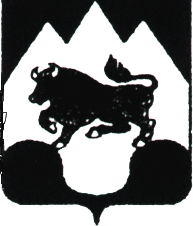 Администрация городского округа Сухой ЛогУправление образования Администрации городского округа Сухой Лог(Управление образования)ПРИКАЗ17 февраля 2015 г.                                                                                             № 95г. Сухой Логоб утверждении Положения  о наградах Управления образования Администрации городского округа Сухой Лог, Положения о комиссии по наградам Управления образования Администрации городского округа Сухой ЛогВ соответствии с Положением об Управлении образования администрации городского округа Сухой Лог, утвержденным Решением Думы городского округа Сухой Лог от 29.05.2014 года № 246-РД,  в целях приведения в соответствие с федеральным законодательством практики рассмотрения и согласования наградных документов и обеспечения объективного подхода к награждению работников системы образования городского округа Сухой Лог,ПРИКАЗЫВАЮ:1. Утвердить и ввести в действие с 17.02.2015 года:1) Положение о наградах Управления образования Администрации городского округа Сухой Лог (приложение № 1).2) Положение о Комиссии по наградам Управления образования Администрации городского округа Сухой Лог (приложение № 2).2. Главному специалисту Управления образования (Макарова Н.Е.), обеспечить взаимодействие с руководителями муниципальных образовательных учреждений, подведомственных Управлению образования Администрации городского округа Сухой Лог, по представлению работников системы образования городского округа Сухой Лог к награждению государственными наградами Российской Федерации, знаками отличия в сфере  образования и науки  Российской Федерации, наградами Губернатора и Правительства Свердловской области, наградами Министерства общего и профессионального образования Свердловской области, Почетной грамотой Главы городского округа  Сухой Лог, наградами Управления образования Администрации городского округа Сухой Лог.3. Считать утратившим силу Приказ начальника Управления образования от 30.01.2009 года № 51-а.4. Контроль исполнения настоящего Приказа возложить на главного специалиста Управления образования Администрации городского округа Сухой Лог,  Макарову Н.Е.Начальник                                                                                     Ю.С.БерсеневаСписок рассылки: Берсеневой Ю.С., Макаровой Н.Е., руководителям МОУ (по списку)Н.Е.Макарова,8(34373)43398УТВЕРЖДЕНОПриказом начальника Управления образования от « 17» февраля 2015 года №_95_Положение о комиссии по наградам Управления образования Администрации городского округа Сухой ЛогI. Общие положенияНастоящее положение разработано в соответствии и на основании положений о государственных наградах Российской Федерации, знаках отличия в сфере образования и науки Российской Федерации, о наградах Губернатора и Правительства Свердловской области, Министерства общего и профессионального образования Свердловской области в целях проведения общественной оценки материалов о кандидатурах, представленных к награждению, обеспечения объективного подхода к награждению работников системы образования городского округа Сухой Лог.II. Компетенция комиссииКомиссия осуществляет рассмотрение наградных материалов на государственные награды Российской Федерации, знаки отличия в сфере образования и науки Российской Федерации,  награды Губернатора и Правительства Свердловской области, награды Министерства общего и профессионального образования Свердловской области.III. Состав комиссииВ комиссию входят сотрудники Управления образования Администрации городского округа Сухой Лог, МКУ Управление образования городского округа Сухой Лог, руководители муниципальных образовательных учреждений, представитель профсоюза работников народного образования. Для экспертизы наградных материалов комиссия может привлекать к своей работе специалистов отделов Управления образования Администрации городского округа Сухой Лог, курирующих различные направления деятельности.Состав комиссии утверждается приказом начальника Управления образования Администрации городского округа Сухой Лог. Состав комиссии подлежит ротации один раз в год не менее чем на 30% от общего числа членов.Непосредственное руководство деятельностью комиссии осуществляет председатель комиссии, начальник Управления образования Администрации городского округа Сухой Лог. Организует работу комиссии, ведет необходимую документацию секретарь комиссии, главный специалист Управления образования Администрации городского округа Сухой Лог.IV. Порядок работы комиссииЗаседания комиссии проводятся 2 раза в год: январь и май. Дата заседания комиссии включается в план организационных мероприятий Управления образования и подведомственных образовательных учреждений на месяц.Наградные материалы представляются в Управление образования Администрации городского округа Сухой Лог руководителями муниципальных образовательных учреждений в соответствии с ежегодным письмом Министерства общего и профессионального образования Свердловской области не позднее дат, указанных в плане организационных мероприятий Управления образования и подведомственных образовательных учреждений на месяц.Секретарь комиссии выдает на заседании наградные материалы членам комиссии для экспертизы и подготовки заключения на представленные документы.Комиссия рассматривает материалы и принимает решение о последующем оформлении наградных материалов.Решение о предоставлении к награждению выносится на заседание комиссии простым большинством голосов членов комиссии.Решение комиссии оформляется протоколом, подписывается членами комиссии. В случае отказа в представлении к награждению конкретного работника, секретарь комиссии направляет в ходатайствующую организацию письмо за подписью председателя комиссии с указанием причин отказа.V. Ответственность сторонРуководители муниципальных образовательных учреждений несут ответственность за качественное оформление наградных материалов кандидатов, характеристик, отражающих их личный вклад в развитие образования со статусом награды, аргументацию конкретными фактами  и делами.Комиссия обеспечивает объективность экспертной оценки наградных материалов.УТВЕРЖДЕНОПриказом начальника Управления образования от «17» февраля 2015 года № 95Положениео наградах Управления образования Администрации городского округа Сухой ЛогI.Общие положения1. Награды	Управления образования Администрации городского округа Сухой Лог (далее - Управление образования), являются формой поощрения и стимулирования работников системы образования городского округа Сухой Лог.2. Наградами	Управления образования являются:Почетная грамота Управления образования;Благодарность Управления образования.Ходатайства о награждении наградами Управления образования инициируются Управлением образования, Муниципальным советом по вопросам развития образования, Советом образовательного	учреждения, педагогическим советом либо другим коллегиальным органом образовательного учреждения.Порядок	выдвижения на награждение, оформление необходимых документов, процедура вручения награды определяется настоящим Положением.II. Порядок награждения Почетной грамотой Управления образованияПочетной грамотой награждаются работники дошкольных учреждений, общеобразовательных  учреждений (начального общего, основного общего, среднего общего образования), учреждений дополнительного образования, сотрудники Управления образования, коллективы образовательных учреждений, иные лица, решающие проблемы образования, а также обучающиеся, проявившие особые успехи в обучении, творческой, общественной и спортивной деятельности, за:многолетний профессиональный и плодотворный труд по обучению и воспитанию подрастающего поколения;успехи в развитии творческой активности и самостоятельности обучающихся;внедрение	в образовательный и воспитательный процессы инновационных форм обучения и воспитания;успешное	формирование интеллектуального, культурного и нравственного развития личности обучающихся и воспитанников;за личный вклад в развитие образовательных достижений победителей и призеров муниципальных мероприятий, проводимых в рамках областного фестиваля «Юные интеллектуалы Среднего Урала»;плодотворную работу по подготовке, переподготовке и повышению квалификации педагогических кадров;значительные успехи в обучении, творческой, общественной и спортивной деятельности, направленные на формирование имиджа городского округа Сухой Лог;действенную и неоднократную помощь образовательным учреждениям в осуществлении образовательного процесса и развитии материально- технической базы;активную постоянную помощь педагогическому сообществу городского округа;эффективное и действенное управление системой образования городского округа;большой личный вклад в развитие системы дополнительного образования;многолетний добросовестный труд;создание условий для организации образовательного процессамноголетний добросовестный труд в системе медицинского обслуживания образовательного учреждения;в связи с празднованием Международного Дня учителя, Международного женского дня, Дня защитника Отечества, юбилеем.2. Почетной	грамотой награждаются работники, имеющие стаж работы в системе образования городского округа Сухой Лог не менее 3 лет. Число работников, представленных к персональному награждению в течение календарного года, не должно превышать 5% от общего количества работников учреждения.Награждение Почетной грамотой работника может быть приурочено к юбилейной дате со дня рождения: 50 и далее каждые 5 лет. Награждение в связи с юбилейными датами необходимо исключить из рамок установленной квоты (п.2).4. Награждение	группы работников, всего коллектива образовательного учреждения может быть приурочено к празднованию юбилейной даты со дня создания учреждения: 50 и далее каждые 10 лет. В этом случае число представляемых к персональному награждению кандидатов не должно превышать 5% от общего числа работников учреждения.5. Обучающиеся образовательных учреждений	награждаются по результатам муниципальных мероприятий, проводимых в рамках областного фестиваля «Юные интеллектуалы Среднего Урала».6. Педагоги образовательных учреждений, подготовившие победителей и призеров муниципальных мероприятий, проводимых в рамках областного фестиваля «Юные интеллектуалы Среднего Урала» награждаются ежегодно и исключаются из рамок установленной квоты.7. Образовательные учреждения	представляют	ходатайство	о награждении с указанием конкретных заслуг, достижений, успехов кандидата и выписку из решения коллегиального органа, инициирующего ходатайство в Управление образования не позднее, чем за 2 недели до предполагаемой даты награждения. В случае нарушения указанных сроков, поступившие материалы рассматриваются Управлением образования в порядке очередности поступления.8. Ходатайство	о награждении Почетной грамотой на руководителя образовательного учреждения подписывается его заместителем и согласуется с юрисконсультом муниципального казенного учреждения «Управление образования городского округа Сухой Лог» (наличие или отсутствие дисциплинарных взысканий).9. Ходатайство	о награждении Почетной грамотой работников Управления образования направляется начальнику специалистом, курирующим вопросы награждения, в виде проекта приказа о награждении.10. Решение	о награждении принимает начальник Управления образования (или лицо его замещающее) в форме резолюции на ходатайстве. Начальник (или лицо его замещающее) вправе не удовлетворить ходатайство на награждение. В этом случае в учреждение, выдвинувшее кандидата, направляется письменное сообщение с мотивированным отказом.11. Награждение Почетной грамотой Управления образования производится приказом начальника.12. Вручение	Почетной грамоты Управления образования производится в торжественной обстановке по месту работы награжденного, руководителем образовательного учреждения.13. В	трудовую книжку и личное дело работника вносится соответствующая запись с указанием даты и номер приказа о награждении.14. Повторное	награждение работников системы образования Почетной грамотой, возможно, не ранее чем через три года после предыдущего награждения.15. Учет	и регистрацию награждаемых Почетной грамотой осуществляет специалист Управления образования, курирующий вопросы награждения.III. Порядок объявления Благодарности Управления образованияБлагодарность объявляется работникам дошкольных учреждений, общеобразовательных (начального общего, основного общего, среднего (полного) общего образования) учреждений, учреждений дополнительного образования, сотрудникам Управления образования, коллективам образовательных учреждений, иным лицам, коллективам учреждений и организаций, решающие проблемы образования за участие в конкретных мероприятиях, связанных с:проведением отдельных разовых акций (конкурсов олимпиад, смотров, выставок фестивалей и других), организуемых Управлением образования;выполнением на высоком уровне адресных поручений муниципального учреждения «Управление образования Администрации городского округа Сухой Лог».Порядок представления наградных материалов на объявление Благодарности Управления образования полностью аналогичен порядку, установленному для наградных материалов на награждение Почетной грамотой.3. Благодарность	объявляется приказом начальника Управления образования и направляется в образовательное учреждение.4. В	трудовую книжку и личное дело работника вносится соответствующая запись с указанием даты и номера приказа о награждении.Рекомендации по оформлению наградного листаНаградной лист оформляется по всем пунктам, указанным в форме на соответствующую награду, на ПВЭМ, подписывается руководителем учреждения, председателем или секретарем коллегиального органа (собрания, совета) в соответствии с Уставом образовательного учреждения и заверяется печатью.Фамилия, имя, отчество, должность указываются в соответствии с паспортными данными, записью в трудовой книжке.В характеристике должны быть отражены конкретные заслуги работника, индивидуальный педагогический почерк, личный вклад в развитие и совершенствование образовательного процесса, становление образовательного учреждения, а не перечисление добросовестного исполнения должностных обязанностей.Содержание характеристики излагается в свободной форме.В характеристике педагога необходимо указать:-педагогические методики, идеи, разработки, обеспечивающие результативность педагогической деятельности;-особенности организации образовательного процесса, способствующие становлению социальной компетентности учащихся;-меры по обеспечению условий получения качественного образования каждым ребенком;-качественные результаты итоговой аттестации учащихся;-изучение, обобщение и распространение опыта работы педагога на уровне района, города, области;-участие в конкурсах профессионального мастерства, городских, областных, региональных и международных программах и проектах;-результативность участия обучающихся в олимпиадах, конкурсах, фестивалях;-публикации о деятельности педагога в средствах массовой информации (указать название печатного органа, дату публикации);-поощрения и награды с указанием названия и даты награждения;В характеристике руководителя образовательного учреждения необходимо отразить дополнительно:-социальную политику образовательного учреждения;-значение деятельности образовательного учреждения для развития территории;-социальное партнерство (работу попечительских советов, общественное самоуправление, детское и родительское участие в управлении образовательным процессом);-кадровую политику руководителя, ее результативность;-качественные результаты аттестации педагогических кадров;-количество работников, имеющих награды различного уровня; -деятельность по развитию и укреплению материально-технической базы образовательного учреждения;-общественное признание деятельности образовательного учреждения.Месяц и год (мм.гггг)Месяц и год (мм.гггг)Должность с указанием названия организации (в соответствии с записями в дипломах о получении образования, военном билете, трудовой книжке)Адрес организации (фактический, с указанием субъекта Российской Федерации и муниципального образования)поступленияухода